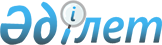 "2021-2023 жылдарға арналған қала және ауылдық округ бюджеттері туралы" Жамбыл облысы Талас аудандық мәслихатының 2020 жылғы 28 желтоқсандағы №86-2 шешіміне өзгерістер енгізу туралыЖамбыл облысы Талас аудандық мәслихатының 2021 жылғы 9 желтоқсандағы № 17-2 шешімі
      Жамбыл облысы Талас аудандық мәслихаты ШЕШТІ:
      1. "2021-2023 жылдарға арналған қала және ауылдық округ бюджеттері туралы" Жамбыл облысы Талас ауданы мәслихатының 2020 жылғы 28 желтоқсандағы № 86-2 шешіміне (Нормативтік құқықтық актілерді мемлекеттік тіркеу тізілімінде № 4885 болып тіркелген) келесі өзгерістер енгізілсін:
      1. Жамбыл облысы Талас ауданының 2021-2023 жылдарға арналған қала және ауылдық округ бюджеттері 1, 2, 3, 4, 5, 6, 7, 8, 9, 10, 11, 12, 13, 14-қосымшаларға сәйкес, оның ішінде 2021 жылға келесі көлемдерде бекітілсін:
      1) кірістер–854 051 мың теңге, оның ішінде:
      салықтық түсімдер –96 314 мың теңге;
      салықтық емес түсімдер– 133 мың теңге;
      негізгі капиталды сатудан түсетін түсімдер–0 теңге;
      трансферттер түсiмі–757 604 мың теңге;
      2) шығындар–880 524 мың теңге; 
      3) қаржы активтерiмен операциялар бойынша сальдо–0 теңге:
      қаржы активтерiн сатып алу – 0 теңге;
      мемлекеттiң қаржы активтерiн сатудан түсетiн түсiмдер–0 теңге;
      4) бюджет тапшылығы (профициті) – -26 473 мың теңге;
      5) бюджет тапшылығын қаржыландыру (профицитін пайдалану) – 26 473 мың теңге.
      бюджет қаражатының пайдаланылатын бос қалдықтары–26 473 мың теңге.
      Аталған шешімнің 1, 2, 3, 4, 5, 6, 7, 8, 9, 10, 11, 12, 13, 14-қосымшалары осы шешімнің 1, 2, 3, 4, 5, 6, 7, 8, 9, 10, 11, 12, 13, 14-қосымшаларына сәйкес жаңа редакцияда жазылсын.
      2. Осы шешім 2021 жылдың 1 қаңтарынан қолданысқа енгізіледі. 2021 жылға арналған Қаратау қаласының бюджеті 2021 жылға арналған Ақкөл ауылдық округінің бюджеті 2021 жылға арналған Берікқара ауылдық округінің бюджеті 2021 жылға арналған Бостандық ауылдық округінің бюджеті 2021 жылға арналған Қызыләуіт ауылдық округінің бюджеті 2021 жылға арналған Ойық ауылдық округінің бюджеті 2021 жылға арналған Үшарал ауылдық округінің бюджеті 2021 жылға арналған С.Шәкіров ауылдық округінің бюджеті 2021 жылға арналған Аққұм ауылдық округінің бюджеті 2021 жылға арналған Қаратау ауылдық округінің бюджеті 2021 жылға арналған Кеңес ауылдық округінің бюджеті 2021 жылға арналған Көктал ауылдық округінің бюджеті 2021 жылға арналған Қасқабұлақ ауылдық округінің бюджеті 2021 жылға арналған Тамды ауылдық округінің бюджеті
					© 2012. Қазақстан Республикасы Әділет министрлігінің «Қазақстан Республикасының Заңнама және құқықтық ақпарат институты» ШЖҚ РМК
				
      Мәслихат хатшысы 

К. Садубаев
Талас аудандық мәслихатының
2021 жылғы 09 желтоқсандағы
№ 17-2 шешіміне 1 қосымшаТалас аудандық мәслихатының
2020 жылғы 28 желтоқсандағы
№ 86-2 шешіміне 1-қосымша
Санаты
Санаты
Санаты
Сомасы, мың теңге
Сыныбы
Сыныбы
Сыныбы
Сомасы, мың теңге
 Ішкі сыныбы
 Ішкі сыныбы
 Ішкі сыныбы
 Ішкі сыныбы
 Ішкі сыныбы
Сомасы, мың теңге
Атауы
Атауы
Сомасы, мың теңге
1.КІРІСТЕР
1.КІРІСТЕР
161 150
1
Салықтық түсімдер
Салықтық түсімдер
72 870
01
Табыс салығы
Табыс салығы
13 300
2
Жеке табыс салығы
Жеке табыс салығы
13 300
04
Меншiкке салынатын салықтар
Меншiкке салынатын салықтар
59 433
1
Мүлiкке салынатын салықтар
Мүлiкке салынатын салықтар
891
3
Жер салығы
Жер салығы
8 057
4
Көлiк құралдарына салынатын салық
Көлiк құралдарына салынатын салық
50 485
05
Тауарларға, жұмыстарға және қызметтерге салынатын iшкi салықтар
Тауарларға, жұмыстарға және қызметтерге салынатын iшкi салықтар
137
4
Кәсiпкерлiкжәнекәсiбиқызметтi жүргiзгенi үшiналынатыналымдар
Кәсiпкерлiкжәнекәсiбиқызметтi жүргiзгенi үшiналынатыналымдар
137
2
Салықтық емес түсiмдер
Салықтық емес түсiмдер
133
01
Мемлекеттік меншіктен түсетін кірістер
Мемлекеттік меншіктен түсетін кірістер
91
5
Мемлекет меншігіндегі мүлікті жалға алудан түсетін кірістер
Мемлекет меншігіндегі мүлікті жалға алудан түсетін кірістер
91
06
Басқа да салықтық емес түсiмдер
Басқа да салықтық емес түсiмдер
42
1
Басқа да салықтық емес түсiмдер
Басқа да салықтық емес түсiмдер
42
4
Трансферттердің түсімдері
Трансферттердің түсімдері
88 147
02
Мемлекеттiк басқарудың жоғары тұрған органдарынан түсетiн трансферттер
Мемлекеттiк басқарудың жоғары тұрған органдарынан түсетiн трансферттер
88 147
3
Аудандық бюджеттен түсетiн трансферттер
Аудандық бюджеттен түсетiн трансферттер
88 147
Функционалдық топ
Функционалдық топ
Функционалдық топ
Функционалдық топ
Функционалдық топ
Сомасы, мың теңге
Функционалдық кіші топ
Функционалдық кіші топ
Функционалдық кіші топ
Функционалдық кіші топ
Сомасы, мың теңге
Бюджеттік бағдарламалардың әкімшісі
Бюджеттік бағдарламалардың әкімшісі
Бюджеттік бағдарламалардың әкімшісі
Бюджеттік бағдарламалардың әкімшісі
Сомасы, мың теңге
Бюджеттік бағдарлама
Бюджеттік бағдарлама
Бюджеттік бағдарлама
Сомасы, мың теңге
Кіші бағдарлама
Кіші бағдарлама
Атауы
Атауы
1
2
3
2. Шығындар
2. Шығындар
176 472
01
Жалпы сипаттағы мемлекеттiк қызметтер
Жалпы сипаттағы мемлекеттiк қызметтер
80 022
124
Аудандық маңызы бар қала, ауыл, кент, ауылдық округ әкімінің аппараты
Аудандық маңызы бар қала, ауыл, кент, ауылдық округ әкімінің аппараты
80 022
001
Аудандық маңызы бар қала, ауыл, кент, ауылдық округ әкімінің қызметін қамтамасыз ету жөніндегі қызметтер
Аудандық маңызы бар қала, ауыл, кент, ауылдық округ әкімінің қызметін қамтамасыз ету жөніндегі қызметтер
79 398
022
Мемлекеттік органның күрделі шығыстары
Мемлекеттік органның күрделі шығыстары
624
07
Тұрғын үй-коммуналдық шаруашылық
Тұрғын үй-коммуналдық шаруашылық
96 450
124
Аудандық маңызы бар қала, ауыл, кент, ауылдық округ әкімінің аппараты
Аудандық маңызы бар қала, ауыл, кент, ауылдық округ әкімінің аппараты
96 450
008
Елді мекендердегі көшелерді жарықтандыру
Елді мекендердегі көшелерді жарықтандыру
57 237
011
Елді мекендерді абаттандыру мен көгалдандыру
Елді мекендерді абаттандыру мен көгалдандыру
39 213
Санаты 
Санаты 
Санаты 
Санаты 
Санаты 
Сомасы, мың теңге
Сыныбы
Сыныбы
Сыныбы
Сыныбы
Сыныбы
Сомасы, мың теңге
Атауы
Атауы
Атауы
Атауы
Атауы
Сомасы, мың теңге
Ішкі сыныбы
Ішкі сыныбы
Ішкі сыныбы
Ішкі сыныбы
Ішкі сыныбы
Сомасы, мың теңге
1
1
1
2
2
3
5
Бюджеттік кредиттерді өтеу
Бюджеттік кредиттерді өтеу
0
01
Бюджеттік кредиттерді өтеу
Бюджеттік кредиттерді өтеу
0
1
Мемлекеттік бюджеттен берілген бюджеттік кредиттерді өтеу
Мемлекеттік бюджеттен берілген бюджеттік кредиттерді өтеу
0
Функционалдық топ
Функционалдық топ
Функционалдық топ
Функционалдық топ
Функционалдық топ
Сомасы, мың теңге
Бюджеттік бағдарламалардың әкімшісі
Бюджеттік бағдарламалардың әкімшісі
Бюджеттік бағдарламалардың әкімшісі
Бюджеттік бағдарламалардың әкімшісі
Бюджеттік бағдарламалардың әкімшісі
Сомасы, мың теңге
Бағдарлама
Бағдарлама
Бағдарлама
Бағдарлама
Бағдарлама
Сомасы, мың теңге
Атауы
Атауы
1
1
1
2
2
3
4. Қаржы активтерімен жасалатын операциялар бойынша сальдо
4. Қаржы активтерімен жасалатын операциялар бойынша сальдо
0
Қаржы активтерін сатып алу
Қаржы активтерін сатып алу
0
Санаты
Санаты
Санаты
Сомасы, мың теңге
Сыныбы
Сыныбы
Сыныбы
Атауы
Атауы
Сомасы, мың теңге
Ішкі сыныбы
Ішкі сыныбы
Ішкі сыныбы
Ішкі сыныбы
Ішкі сыныбы
Сомасы, мың теңге
1
1
1
2
2
3
6
Мемлекеттің қаржы активтерін сатудан түсетін түсімдер
Мемлекеттің қаржы активтерін сатудан түсетін түсімдер
0
Функционалдық топ
Функционалдық топ
Функционалдық топ
Функционалдық топ
Функционалдық топ
Сомасы, мың теңге
Бюджеттік бағдарламалардың әкімшісі
Бюджеттік бағдарламалардың әкімшісі
Бюджеттік бағдарламалардың әкімшісі
Бюджеттік бағдарламалардың әкімшісі
Бюджеттік бағдарламалардың әкімшісі
Сомасы, мың теңге
Бағдарлама
Бағдарлама
Бағдарлама
Бағдарлама
Бағдарлама
Сомасы, мың теңге
Атауы
Атауы
Сомасы, мың теңге
1
1
1
2
2
3
5. Бюджет тапшылығы (профициті)
5. Бюджет тапшылығы (профициті)
15 322
6. Бюджет тапшылығын қаржыландыру (профицитін пайдалану)
6. Бюджет тапшылығын қаржыландыру (профицитін пайдалану)
15 322
Санаты
Санаты
Санаты
Сомасы, мың теңге
Сыныбы
Сыныбы
Сыныбы
Атауы
Атауы
Сомасы, мың теңге
Ішкі сыныбы
Ішкі сыныбы
Ішкі сыныбы
Ішкі сыныбы
Ішкі сыныбы
Сомасы, мың теңге
1
1
1
2
2
3
7
Қарыздар түсімі
Қарыздар түсімі
0
01
Мемлекеттік ішкі қарыздар 
Мемлекеттік ішкі қарыздар 
0
2
Қарыз алу келісім-шарттары
Қарыз алу келісім-шарттары
0
Функционалдық топ
Функционалдық топ
Функционалдық топ
Функционалдық топ
Функционалдық топ
Сомасы, мың теңге
Бюджеттік бағдарламалардың әкімшісі
Бюджеттік бағдарламалардың әкімшісі
Бюджеттік бағдарламалардың әкімшісі
Бюджеттік бағдарламалардың әкімшісі
Бюджеттік бағдарламалардың әкімшісі
Сомасы, мың теңге
Бағдарлама
Бағдарлама
Бағдарлама
Бағдарлама
Бағдарлама
Сомасы, мың теңге
Атауы
Атауы
Атауы
Атауы
Атауы
Сомасы, мың теңге
1
1
1
2
2
3
16
Қарыздарды өтеу
Қарыздарды өтеу
0
452
Ауданның (облыстық маңызы бар қаланың) қаржы бөлімі
Ауданның (облыстық маңызы бар қаланың) қаржы бөлімі
0
008
Жергілікті атқарушы органның жоғары тұрған бюджет алдындағы борышын өтеу
Жергілікті атқарушы органның жоғары тұрған бюджет алдындағы борышын өтеу
0
Санаты
Санаты
Санаты
Сомасы, мың теңге
Сыныбы
Сыныбы
Сыныбы
Атауы
Атауы
Сомасы, мың теңге
Ішкі сыныбы
Ішкі сыныбы
Ішкі сыныбы
Ішкі сыныбы
Ішкі сыныбы
Сомасы, мың теңге
1
1
1
2
2
3
8
Бюджет қаражаттарының пайдаланылатын қалдықтары
Бюджет қаражаттарының пайдаланылатын қалдықтары
15 322Талас аудандық мәслихатының
2021 жылғы 09 желтоқсандағы
№ 17-2 шешіміне 2 қосымшаТалас аудандық мәслихатының
2020 жылғы 28 желтоқсандағы
№ 86-2 шешіміне 2-қосымша
Санаты
Санаты
Сомасы, мың теңге
Сыныбы 
Сыныбы 
Сыныбы 
Сыныбы 
Сыныбы 
Сыныбы 
Сыныбы 
Сыныбы 
Сыныбы 
Сомасы, мың теңге
Ішкі сыныбы 
Ішкі сыныбы 
Ішкі сыныбы 
Ішкі сыныбы 
Ішкі сыныбы 
Ішкі сыныбы 
Ішкі сыныбы 
Ішкі сыныбы 
Сомасы, мың теңге
Атауы
Атауы
Атауы
Атауы
Атауы
Сомасы, мың теңге
1.КІРІСТЕР
1.КІРІСТЕР
1.КІРІСТЕР
1.КІРІСТЕР
1.КІРІСТЕР
115 591
1
Салықтық түсімдер
Салықтық түсімдер
Салықтық түсімдер
Салықтық түсімдер
Салықтық түсімдер
2 200
01
Табыс салығы
Табыс салығы
Табыс салығы
Табыс салығы
Табыс салығы
2
2
2
2
Жеке табыс салығы
Жеке табыс салығы
Жеке табыс салығы
Жеке табыс салығы
Жеке табыс салығы
2
04
Меншiкке салынатын салықтар
Меншiкке салынатын салықтар
Меншiкке салынатын салықтар
Меншiкке салынатын салықтар
Меншiкке салынатын салықтар
2 198
1
1
1
Мүлiкке салынатын салықтар
Мүлiкке салынатын салықтар
Мүлiкке салынатын салықтар
Мүлiкке салынатын салықтар
Мүлiкке салынатын салықтар
24
3
3
3
Жер салығы
Жер салығы
Жер салығы
Жер салығы
Жер салығы
17
4
4
4
Көлiк құралдарына салынатын салық
Көлiк құралдарына салынатын салық
Көлiк құралдарына салынатын салық
Көлiк құралдарына салынатын салық
Көлiк құралдарына салынатын салық
2 157
4
Трансферттердің түсімдері
Трансферттердің түсімдері
Трансферттердің түсімдері
Трансферттердің түсімдері
Трансферттердің түсімдері
113 391
02
Мемлекеттiк басқарудың жоғары тұрған органдарынан түсетiн трансферттер
Мемлекеттiк басқарудың жоғары тұрған органдарынан түсетiн трансферттер
Мемлекеттiк басқарудың жоғары тұрған органдарынан түсетiн трансферттер
Мемлекеттiк басқарудың жоғары тұрған органдарынан түсетiн трансферттер
Мемлекеттiк басқарудың жоғары тұрған органдарынан түсетiн трансферттер
113 391
3
3
3
Аудандық бюджеттен түсетiн трансферттер
Аудандық бюджеттен түсетiн трансферттер
Аудандық бюджеттен түсетiн трансферттер
Аудандық бюджеттен түсетiн трансферттер
Аудандық бюджеттен түсетiн трансферттер
113 391
Функционалдық топ
Функционалдық топ
Функционалдық топ
Функционалдық топ
Функционалдық топ
Функционалдық топ
Функционалдық топ
Функционалдық топ
Функционалдық топ
Функционалдық топ
Сомасы, мың теңге
Функционалдық кіші топ
Функционалдық кіші топ
Функционалдық кіші топ
Функционалдық кіші топ
Функционалдық кіші топ
Функционалдық кіші топ
Функционалдық кіші топ
Функционалдық кіші топ
Функционалдық кіші топ
Сомасы, мың теңге
Бюджеттік бағдарламалардың әкімшісі
Бюджеттік бағдарламалардың әкімшісі
Бюджеттік бағдарламалардың әкімшісі
Бюджеттік бағдарламалардың әкімшісі
Бюджеттік бағдарламалардың әкімшісі
Бюджеттік бағдарламалардың әкімшісі
Бюджеттік бағдарламалардың әкімшісі
Бюджеттік бағдарламалардың әкімшісі
Бюджеттік бағдарламалардың әкімшісі
Сомасы, мың теңге
Бюджеттік бағдарлама
Бюджеттік бағдарлама
Бюджеттік бағдарлама
Бюджеттік бағдарлама
Бюджеттік бағдарлама
Бюджеттік бағдарлама
Бюджеттік бағдарлама
Сомасы, мың теңге
Кіші бағдарлама
Кіші бағдарлама
Кіші бағдарлама
Кіші бағдарлама
Сомасы, мың теңге
Атауы
Атауы
Атауы
Сомасы, мың теңге
1
1
1
1
1
2
2
2
2
2
3
2. Шығындар
2. Шығындар
2. Шығындар
2. Шығындар
2. Шығындар
116 251
01
Жалпы сипаттағы мемлекеттiк қызметтер
Жалпы сипаттағы мемлекеттiк қызметтер
Жалпы сипаттағы мемлекеттiк қызметтер
Жалпы сипаттағы мемлекеттiк қызметтер
Жалпы сипаттағы мемлекеттiк қызметтер
107 330
124
124
Аудандық маңызы бар қала, ауыл, кент, ауылдық округ әкімінің аппараты
Аудандық маңызы бар қала, ауыл, кент, ауылдық округ әкімінің аппараты
Аудандық маңызы бар қала, ауыл, кент, ауылдық округ әкімінің аппараты
Аудандық маңызы бар қала, ауыл, кент, ауылдық округ әкімінің аппараты
Аудандық маңызы бар қала, ауыл, кент, ауылдық округ әкімінің аппараты
107 330
001
001
Аудандық маңызы бар қала, ауыл, кент, ауылдық округ әкімінің қызметін қамтамасыз ету жөніндегі қызметтер
Аудандық маңызы бар қала, ауыл, кент, ауылдық округ әкімінің қызметін қамтамасыз ету жөніндегі қызметтер
Аудандық маңызы бар қала, ауыл, кент, ауылдық округ әкімінің қызметін қамтамасыз ету жөніндегі қызметтер
Аудандық маңызы бар қала, ауыл, кент, ауылдық округ әкімінің қызметін қамтамасыз ету жөніндегі қызметтер
Аудандық маңызы бар қала, ауыл, кент, ауылдық округ әкімінің қызметін қамтамасыз ету жөніндегі қызметтер
106 017
022
022
Мемлекеттік органның күрделі шығыстары
Мемлекеттік органның күрделі шығыстары
Мемлекеттік органның күрделі шығыстары
Мемлекеттік органның күрделі шығыстары
Мемлекеттік органның күрделі шығыстары
1 313
07
Тұрғын үй-коммуналдық шаруашылық
Тұрғын үй-коммуналдық шаруашылық
Тұрғын үй-коммуналдық шаруашылық
Тұрғын үй-коммуналдық шаруашылық
Тұрғын үй-коммуналдық шаруашылық
6 790
124
124
Аудандық маңызы бар қала, ауыл, кент, ауылдық округ әкімінің аппараты
Аудандық маңызы бар қала, ауыл, кент, ауылдық округ әкімінің аппараты
Аудандық маңызы бар қала, ауыл, кент, ауылдық округ әкімінің аппараты
Аудандық маңызы бар қала, ауыл, кент, ауылдық округ әкімінің аппараты
Аудандық маңызы бар қала, ауыл, кент, ауылдық округ әкімінің аппараты
6 790
008
008
Елді мекендердегі көшелерді жарықтандыру
Елді мекендердегі көшелерді жарықтандыру
Елді мекендердегі көшелерді жарықтандыру
Елді мекендердегі көшелерді жарықтандыру
Елді мекендердегі көшелерді жарықтандыру
5 498
011
011
Елді мекендерді абаттандыру мен көгалдандыру
Елді мекендерді абаттандыру мен көгалдандыру
Елді мекендерді абаттандыру мен көгалдандыру
Елді мекендерді абаттандыру мен көгалдандыру
Елді мекендерді абаттандыру мен көгалдандыру
1 292
13
Басқалар
Басқалар
Басқалар
Басқалар
Басқалар
2 131
124
124
Аудандық маңызы бар қала, ауыл, кент, ауылдық округ әкімінің аппараты
Аудандық маңызы бар қала, ауыл, кент, ауылдық округ әкімінің аппараты
Аудандық маңызы бар қала, ауыл, кент, ауылдық округ әкімінің аппараты
Аудандық маңызы бар қала, ауыл, кент, ауылдық округ әкімінің аппараты
Аудандық маңызы бар қала, ауыл, кент, ауылдық округ әкімінің аппараты
2 131
040
040
Өңірлерді дамытудың 2025 жылға дейінгі мемлекеттік бағдарламасы шеңберінде өңірлерді экономикалық дамытуға жәрдемдесу бойынша шараларды іске асыруға ауылдық елді мекендерді жайластыруды шешуге арналған іс-шараларды іске асыру
Өңірлерді дамытудың 2025 жылға дейінгі мемлекеттік бағдарламасы шеңберінде өңірлерді экономикалық дамытуға жәрдемдесу бойынша шараларды іске асыруға ауылдық елді мекендерді жайластыруды шешуге арналған іс-шараларды іске асыру
Өңірлерді дамытудың 2025 жылға дейінгі мемлекеттік бағдарламасы шеңберінде өңірлерді экономикалық дамытуға жәрдемдесу бойынша шараларды іске асыруға ауылдық елді мекендерді жайластыруды шешуге арналған іс-шараларды іске асыру
Өңірлерді дамытудың 2025 жылға дейінгі мемлекеттік бағдарламасы шеңберінде өңірлерді экономикалық дамытуға жәрдемдесу бойынша шараларды іске асыруға ауылдық елді мекендерді жайластыруды шешуге арналған іс-шараларды іске асыру
Өңірлерді дамытудың 2025 жылға дейінгі мемлекеттік бағдарламасы шеңберінде өңірлерді экономикалық дамытуға жәрдемдесу бойынша шараларды іске асыруға ауылдық елді мекендерді жайластыруды шешуге арналған іс-шараларды іске асыру
2 131
Функционалдық топ
Функционалдық топ
Функционалдық топ
Функционалдық топ
Функционалдық топ
Функционалдық топ
Функционалдық топ
Функционалдық топ
Функционалдық топ
Функционалдық топ
Сомасы, мың теңге
Бюджеттік бағдарламалардың әкімшісі
Бюджеттік бағдарламалардың әкімшісі
Бюджеттік бағдарламалардың әкімшісі
Бюджеттік бағдарламалардың әкімшісі
Бюджеттік бағдарламалардың әкімшісі
Бюджеттік бағдарламалардың әкімшісі
Бюджеттік бағдарламалардың әкімшісі
Бюджеттік бағдарламалардың әкімшісі
Бюджеттік бағдарламалардың әкімшісі
Сомасы, мың теңге
Бағдарлама
Бағдарлама
Бағдарлама
Бағдарлама
Бағдарлама
Бағдарлама
Бағдарлама
Бағдарлама
Сомасы, мың теңге
Атауы
1
1
2
2
2
2
2
2
2
2
3
4. Қаржы активтерімен жасалатын операциялар бойынша сальдо
4. Қаржы активтерімен жасалатын операциялар бойынша сальдо
4. Қаржы активтерімен жасалатын операциялар бойынша сальдо
4. Қаржы активтерімен жасалатын операциялар бойынша сальдо
4. Қаржы активтерімен жасалатын операциялар бойынша сальдо
4. Қаржы активтерімен жасалатын операциялар бойынша сальдо
0
Қаржы активтерін сатып алу
Қаржы активтерін сатып алу
Қаржы активтерін сатып алу
Қаржы активтерін сатып алу
Қаржы активтерін сатып алу
Қаржы активтерін сатып алу
0
Санаты
Санаты
Санаты
Санаты
Санаты
Санаты
Санаты
Санаты
Сомасы, мың теңге
Сыныбы
Сыныбы
Сыныбы
Сыныбы
Сыныбы
Сыныбы
Сыныбы
Сомасы, мың теңге
Атауы
Атауы
Атауы
Атауы
Атауы
Атауы
Атауы
Сомасы, мың теңге
Ішкі сыныбы
Ішкі сыныбы
Ішкі сыныбы
Ішкі сыныбы
Ішкі сыныбы
Ішкі сыныбы
Ішкі сыныбы
Ішкі сыныбы
1
1
2
2
2
2
2
2
2
2
3
6
Мемлекеттің қаржы активтерін сатудан түсетін түсімдер
Мемлекеттің қаржы активтерін сатудан түсетін түсімдер
Мемлекеттің қаржы активтерін сатудан түсетін түсімдер
Мемлекеттің қаржы активтерін сатудан түсетін түсімдер
Мемлекеттің қаржы активтерін сатудан түсетін түсімдер
Мемлекеттің қаржы активтерін сатудан түсетін түсімдер
0
Функционалдық топ
Функционалдық топ
Функционалдық топ
Функционалдық топ
Функционалдық топ
Функционалдық топ
Функционалдық топ
Функционалдық топ
Функционалдық топ
Функционалдық топ
Бюджеттік бағдарламалардың әкімшісі
Бюджеттік бағдарламалардың әкімшісі
Бюджеттік бағдарламалардың әкімшісі
Бюджеттік бағдарламалардың әкімшісі
Бюджеттік бағдарламалардың әкімшісі
Бюджеттік бағдарламалардың әкімшісі
Бюджеттік бағдарламалардың әкімшісі
Бюджеттік бағдарламалардың әкімшісі
Бюджеттік бағдарламалардың әкімшісі
Сомасы, мың тенге
Бағдарлама
Бағдарлама
Бағдарлама
Бағдарлама
Бағдарлама
Бағдарлама
Бағдарлама
Бағдарлама
Сомасы, мың тенге
Атауы
Атауы
Сомасы, мың тенге
1
1
2
2
2
2
2
2
2
2
3
5. Бюджет тапшылығы (профициті)
5. Бюджет тапшылығы (профициті)
5. Бюджет тапшылығы (профициті)
5. Бюджет тапшылығы (профициті)
5. Бюджет тапшылығы (профициті)
5. Бюджет тапшылығы (профициті)
660
6. Бюджет тапшылығын қаржыландыру (профицитін пайдалану)
6. Бюджет тапшылығын қаржыландыру (профицитін пайдалану)
6. Бюджет тапшылығын қаржыландыру (профицитін пайдалану)
6. Бюджет тапшылығын қаржыландыру (профицитін пайдалану)
6. Бюджет тапшылығын қаржыландыру (профицитін пайдалану)
6. Бюджет тапшылығын қаржыландыру (профицитін пайдалану)
660
Санаты
Санаты
Санаты
Санаты
Санаты
Санаты
Санаты
Санаты
Сомасы, мың тенге
Сыныбы
Сыныбы
Сыныбы
Сыныбы
Сыныбы
Сыныбы
Сыныбы
Сомасы, мың тенге
Атауы
Атауы
Атауы
Атауы
Атауы
Атауы
Атауы
Атауы
Атауы
Сомасы, мың тенге
Ішкі сыныбы
Ішкі сыныбы
Ішкі сыныбы
Ішкі сыныбы
Ішкі сыныбы
Ішкі сыныбы
Ішкі сыныбы
Ішкі сыныбы
1
1
2
2
2
2
2
2
2
2
3
7
Қарыздар түсімі
Қарыздар түсімі
Қарыздар түсімі
Қарыздар түсімі
Қарыздар түсімі
Қарыздар түсімі
0
01
Мемлекеттік ішкі қарыздар 
Мемлекеттік ішкі қарыздар 
Мемлекеттік ішкі қарыздар 
Мемлекеттік ішкі қарыздар 
Мемлекеттік ішкі қарыздар 
Мемлекеттік ішкі қарыздар 
0
2
2
Қарыз алу келісім-шарттары
Қарыз алу келісім-шарттары
Қарыз алу келісім-шарттары
Қарыз алу келісім-шарттары
Қарыз алу келісім-шарттары
Қарыз алу келісім-шарттары
0
Функционалдық топ
Функционалдық топ
Функционалдық топ
Функционалдық топ
Функционалдық топ
Функционалдық топ
Функционалдық топ
Функционалдық топ
Функционалдық топ
Функционалдық топ
Бюджеттік бағдарламалардың әкімшісі
Бюджеттік бағдарламалардың әкімшісі
Бюджеттік бағдарламалардың әкімшісі
Бюджеттік бағдарламалардың әкімшісі
Бюджеттік бағдарламалардың әкімшісі
Бюджеттік бағдарламалардың әкімшісі
Бюджеттік бағдарламалардың әкімшісі
Бюджеттік бағдарламалардың әкімшісі
Бюджеттік бағдарламалардың әкімшісі
Сомасы, мың тенге
Бағдарлама
Бағдарлама
Бағдарлама
Бағдарлама
Бағдарлама
Бағдарлама
Бағдарлама
Бағдарлама
Сомасы, мың тенге
Атауы
Атауы
1
1
2
2
2
2
2
2
2
2
3
16
Қарыздарды өтеу
Қарыздарды өтеу
Қарыздарды өтеу
Қарыздарды өтеу
Қарыздарды өтеу
Қарыздарды өтеу
0
452
Ауданның (облыстық маңызы бар қаланың) қаржы бөлімі
Ауданның (облыстық маңызы бар қаланың) қаржы бөлімі
Ауданның (облыстық маңызы бар қаланың) қаржы бөлімі
Ауданның (облыстық маңызы бар қаланың) қаржы бөлімі
Ауданның (облыстық маңызы бар қаланың) қаржы бөлімі
Ауданның (облыстық маңызы бар қаланың) қаржы бөлімі
0
008
008
Жергілікті атқарушы органның жоғары тұрған бюджет алдындағы борышын өтеу
Жергілікті атқарушы органның жоғары тұрған бюджет алдындағы борышын өтеу
Жергілікті атқарушы органның жоғары тұрған бюджет алдындағы борышын өтеу
Жергілікті атқарушы органның жоғары тұрған бюджет алдындағы борышын өтеу
Жергілікті атқарушы органның жоғары тұрған бюджет алдындағы борышын өтеу
Жергілікті атқарушы органның жоғары тұрған бюджет алдындағы борышын өтеу
0
Санаты
Санаты
Санаты
Санаты
Санаты
Санаты
Санаты
Санаты
Сомасы, мың тенге
Сыныбы
Сыныбы
Сыныбы
Сыныбы
Сыныбы
Сыныбы
Сыныбы
Сомасы, мың тенге
Атауы
Атауы
Атауы
Атауы
Атауы
Атауы
Атауы
Атауы
Атауы
Сомасы, мың тенге
Ішкі сыныбы
Ішкі сыныбы
Ішкі сыныбы
Ішкі сыныбы
Ішкі сыныбы
Ішкі сыныбы
Ішкі сыныбы
Ішкі сыныбы
1
1
2
2
2
2
2
2
2
2
3
8
Бюджет қаражаттарының пайдаланылатын қалдықтары
Бюджет қаражаттарының пайдаланылатын қалдықтары
Бюджет қаражаттарының пайдаланылатын қалдықтары
Бюджет қаражаттарының пайдаланылатын қалдықтары
Бюджет қаражаттарының пайдаланылатын қалдықтары
Бюджет қаражаттарының пайдаланылатын қалдықтары
660Талас аудандық мәслихатының
2021 жылғы 09 желтоқсандағы
№ 17-2 шешіміне 3 қосымшаТалас аудандық мәслихатының
2020 жылғы 28 желтоқсандағы
№ 86-2 шешіміне 3-қосымша
Санаты 
Санаты 
Санаты 
Санаты 
Санаты 
Сомасы, мың теңге
Сыныбы 
Сыныбы 
Сыныбы 
Сомасы, мың теңге
Ішкі сыныбы 
Ішкі сыныбы 
Ішкі сыныбы 
Сомасы, мың теңге
Сомасы, мың теңге
Атауы
Сомасы, мың теңге
1.КІРІСТЕР
39 068
1
1
Салықтық түсімдер
2 270
01
Табыс салығы
5
2
Жеке табыс салығы
5
04
Меншiкке салынатын салықтар
2 265
1
Мүлiкке салынатын салықтар
10
3
Жер салығы
34
4
Көлiк құралдарына салынатын салық
2 221
4
4
Трансферттердің түсімдері
36 798
02
Мемлекеттiк басқарудың жоғары тұрған органдарынан түсетiн трансферттер
36 798
3
Аудандық бюджеттен түсетiн трансферттер
36 798
Функционалдық топ
Функционалдық топ
Функционалдық топ
Функционалдық топ
Функционалдық топ
Сомасы, мың теңге
Функционалдық кіші топ
Функционалдық кіші топ
Функционалдық кіші топ
Сомасы, мың теңге
Бюджеттік бағдарламалардың әкімшісі
Бюджеттік бағдарламалардың әкімшісі
Бюджеттік бағдарламалардың әкімшісі
Сомасы, мың теңге
Бюджеттік бағдарлама
Бюджеттік бағдарлама
Сомасы, мың теңге
Кіші бағдарлама
Сомасы, мың теңге
Атауы
Сомасы, мың теңге
1
1
2
3
2. Шығындар
40 272
01
01
Жалпы сипаттағы мемлекеттiк қызметтер
34 394
124
Аудандық маңызы бар қала, ауыл, кент, ауылдық округ әкімінің аппараты
34 394
001
Аудандық маңызы бар қала, ауыл, кент, ауылдық округ әкімінің қызметін қамтамасыз ету жөніндегі қызметтер
33 748
022
Мемлекеттік органның күрделі шығыстары
646
07
07
Тұрғын үй-коммуналдық шаруашылық
3 780
124
Аудандық маңызы бар қала, ауыл, кент, ауылдық округ әкімінің аппараты
3 780
008
Елді мекендердегі көшелерді жарықтандыру
1 800
011
Елді мекендерді абаттандыру мен көгалдандыру
1 980
13
13
Басқалар
2 098
124
Аудандық маңызы бар қала, ауыл, кент, ауылдық округ әкімінің аппараты
2 098
040
Өңірлерді дамытудың 2025 жылға дейінгі мемлекеттік бағдарламасы шеңберінде өңірлерді экономикалық дамытуға жәрдемдесу бойынша шараларды іске асыруға ауылдық елді мекендерді жайластыруды шешуге арналған іс-шараларды іске асыру
2 098
Санаты
Санаты
Санаты
Санаты
Сомасы, мың теңге
Сыныбы
Сыныбы
Сыныбы
Сыныбы
Сомасы, мың теңге
Атауы
Сомасы, мың теңге
Ішкі сыныбы
Ішкі сыныбы
1
1
1
1
2
3
5
Бюджеттік кредиттерді өтеу
0
01
01
Бюджеттік кредиттерді өтеу
0
1
Мемлекеттік бюджеттен берілген бюджеттік кредиттерді өтеу
0
Жеке тұлғаларға республикалық бюджеттен берілген бюджеттік кредиттерді өтеу
0
Бюджеттік бағдарламалардың әкімшісі
Бюджеттік бағдарламалардың әкімшісі
Бюджеттік бағдарламалардың әкімшісі
Бюджеттік бағдарламалардың әкімшісі
Сомасы, мың теңге
Бағдарлама
Бағдарлама
Сомасы, мың теңге
Атауы
1
1
1
1
2
3
4. Қаржы активтерімен жасалатын операциялар бойынша сальдо
0
Қаржы активтерін сатып алу
0
Санаты
Санаты
Санаты
Санаты
Сомасы, мың теңге
Сыныбы
Сыныбы
Сыныбы
Сыныбы
Сомасы, мың теңге
Атауы
Сомасы, мың теңге
Ішкі сыныбы
Ішкі сыныбы
1
1
1
1
2
3
6
Мемлекеттің қаржы активтерін сатудан түсетін түсімдер
0
Бюджеттік бағдарламалардың әкімшісі
Бюджеттік бағдарламалардың әкімшісі
Бюджеттік бағдарламалардың әкімшісі
Бюджеттік бағдарламалардың әкімшісі
Сомасы, мың теңге
Бағдарлама
Бағдарлама
Сомасы, мың теңге
Атауы
1
1
1
1
2
3
5. Бюджет тапшылығы (профициті)
1 204
6. Бюджет тапшылығын қаржыландыру (профицитін пайдалану)
1 204
Санаты
Санаты
Санаты
Санаты
Сомасы, мың теңге
Сыныбы
Сыныбы
Сыныбы
Сыныбы
Сомасы, мың теңге
Атауы
Сомасы, мың теңге
Ішкі сыныбы
Ішкі сыныбы
1
1
1
1
2
3
7
Қарыздар түсімі
0
01
01
Мемлекеттік ішкі қарыздар 
0
2
Қарыз алу келісім-шарттары
0
Бюджеттік бағдарламалардың әкімшісі
Бюджеттік бағдарламалардың әкімшісі
Бюджеттік бағдарламалардың әкімшісі
Бюджеттік бағдарламалардың әкімшісі
Сомасы, мың теңге
Бағдарлама
Бағдарлама
Сомасы, мың теңге
Атауы
1
1
1
1
2
3
16
Қарыздарды өтеу
0
452
452
Ауданның (облыстық маңызы бар қаланың) қаржы бөлімі
0
008
Жергілікті атқарушы органның жоғары тұрған бюджет алдындағы борышын өтеу
0
Санаты
Санаты
Санаты
Санаты
Сомасы, мың теңге
Сыныбы
Сыныбы
Сыныбы
Сыныбы
Сомасы, мың теңге
Атауы
Сомасы, мың теңге
Ішкі сыныбы
Ішкі сыныбы
1
1
1
1
2
3
8
Бюджет қаражаттарының пайдаланылатын қалдықтары
1 204Талас аудандық мәслихатының
2021 жылғы 09 желтоқсандағы
№ 17-2 шешіміне 4 қосымшаТалас аудандық мәслихатының
2020 жылғы 28 желтоқсандағы
№ 86-2 шешіміне 4-қосымша
Санаты
Санаты
Сомасы, мың теңге
Сыныбы
Сыныбы
Сыныбы
Сыныбы
Сомасы, мың теңге
Ішкі сыныбы
Ішкі сыныбы
Ішкі сыныбы
Сомасы, мың теңге
Атауы
Атауы
1.КІРІСТЕР
1.КІРІСТЕР
39 538
1
Салықтық түсімдер
Салықтық түсімдер
1 800
01
Табыс салығы
Табыс салығы
25
2
Жеке табыс салығы
Жеке табыс салығы
25
04
Меншiкке салынатын салықтар
Меншiкке салынатын салықтар
1 775
1
Мүлiкке салынатын салықтар
Мүлiкке салынатын салықтар
57
3
Жер салығы
Жер салығы
74
4
Көлiк құралдарына салынатын салық
Көлiк құралдарына салынатын салық
1 644
4
Трансферттердің түсімдері
Трансферттердің түсімдері
37 738
02
Мемлекеттiк басқарудың жоғары тұрған органдарынан түсетiн трансферттер
Мемлекеттiк басқарудың жоғары тұрған органдарынан түсетiн трансферттер
37 738
3
Аудандық бюджеттен түсетiн трансферттер
Аудандық бюджеттен түсетiн трансферттер
37 738
Функционалдық топ
Функционалдық топ
Функционалдық топ
Функционалдық топ
Функционалдық топ
Сомасы, мың теңге
Функционалдық кіші топ
Функционалдық кіші топ
Функционалдық кіші топ
Функционалдық кіші топ
Сомасы, мың теңге
Бюджеттік бағдарламалардың әкімшісі
Бюджеттік бағдарламалардың әкімшісі
Бюджеттік бағдарламалардың әкімшісі
Бюджеттік бағдарламалардың әкімшісі
Сомасы, мың теңге
Бюджеттік бағдарлама
Бюджеттік бағдарлама
Бюджеттік бағдарлама
Сомасы, мың теңге
Кіші бағдарлама
Сомасы, мың теңге
Атауы
Сомасы, мың теңге
1
1
1
1
2
3
2. Шығындар
40 176
01
Жалпы сипаттағы мемлекеттiк қызметтер
33 584
124
Аудандық маңызы бар қала, ауыл, кент, ауылдық округ әкімінің аппараты
33 584
001
001
Аудандық маңызы бар қала, ауыл, кент, ауылдық округ әкімінің қызметін қамтамасыз ету жөніндегі қызметтер
32 984
022
022
Мемлекеттік органның күрделі шығыстары
600
07
Тұрғын үй-коммуналдық шаруашылық
4 598
124
Аудандық маңызы бар қала, ауыл, кент, ауылдық округ әкімінің аппараты
4 598
008
008
Елді мекендердегі көшелерді жарықтандыру
2 225
011
011
Елді мекендерді абаттандыру мен көгалдандыру
2 373
13
Басқалар
1 994
124
Аудандық маңызы бар қала, ауыл, кент, ауылдық округ әкімінің аппараты
1 994
040
040
Өңірлерді дамытудың 2025 жылға дейінгі мемлекеттік бағдарламасы шеңберінде өңірлерді экономикалық дамытуға жәрдемдесу бойынша шараларды іске асыруға ауылдық елді мекендерді жайластыруды шешуге арналған іс-шараларды іске асыру
1 994
Санаты
Санаты
Санаты
Санаты
Сомасы, мың теңге
Сыныбы
Сыныбы
Сыныбы
Сомасы, мың теңге
Атауы
Сомасы, мың теңге
Ішкі сыныбы
Ішкі сыныбы
Ішкі сыныбы
Сомасы, мың теңге
1
1
1
1
2
3
5
Бюджеттік кредиттерді өтеу
0
01
Бюджеттік кредиттерді өтеу
0
1
1
Мемлекеттік бюджеттен берілген бюджеттік кредиттерді өтеу
0
Функционалдық топ
Функционалдық топ
Функционалдық топ
Функционалдық топ
Функционалдық топ
Бюджеттік бағдарламалардың әкімшісі
Бюджеттік бағдарламалардың әкімшісі
Бюджеттік бағдарламалардың әкімшісі
Бюджеттік бағдарламалардың әкімшісі
Сомасы, мың теңге
Бағдарлама
Бағдарлама
Бағдарлама
Сомасы, мың теңге
Атауы
1
1
1
1
2
3
4. Қаржы активтерімен жасалатын операциялар бойынша сальдо
0
Қаржы активтерін сатып алу
0
Санаты
Санаты
Санаты
Санаты
Сомасы, мың теңге
Сыныбы
Сыныбы
Сыныбы
Сомасы, мың теңге
Атауы
Сомасы, мың теңге
Ішкі сыныбы
Ішкі сыныбы
Ішкі сыныбы
Сомасы, мың теңге
1
1
1
1
2
3
6
Мемлекеттің қаржы активтерін сатудан түсетін түсімдер
0
Функционалдық топ
Функционалдық топ
Функционалдық топ
Функционалдық топ
Функционалдық топ
Сомасы, мың теңге 
Бюджеттік бағдарламалардың әкімшісі
Бюджеттік бағдарламалардың әкімшісі
Бюджеттік бағдарламалардың әкімшісі
Бюджеттік бағдарламалардың әкімшісі
Бағдарлама
Бағдарлама
Бағдарлама
Атауы
1
1
1
1
2
3
5. Бюджет тапшылығы (профициті)
638
6. Бюджет тапшылығын қаржыландыру (профицитін пайдалану)
638
Санаты
Санаты
Санаты
Санаты
Сомасы, мың теңге
Сыныбы
Сыныбы
Сыныбы
Атауы
Сомасы, мың теңге
Ішкі сыныбы
Ішкі сыныбы
Ішкі сыныбы
1
1
1
1
2
3
7
Қарыздар түсімі
0
01
Мемлекеттік ішкі қарыздар 
0
2
2
Қарыз алу келісім-шарттары
0
Функционалдық топ
Функционалдық топ
Функционалдық топ
Функционалдық топ
Функционалдық топ
Сомасы, мың теңге
Бюджеттік бағдарламалардың әкімшісі
Бюджеттік бағдарламалардың әкімшісі
Бюджеттік бағдарламалардың әкімшісі
Бюджеттік бағдарламалардың әкімшісі
Сомасы, мың теңге
Бағдарлама
Бағдарлама
Бағдарлама
Атауы
1
1
1
1
2
3
16
Қарыздарды өтеу
0
452
Ауданның (облыстық маңызы бар қаланың) қаржы бөлімі
0
008
008
Жергілікті атқарушы органның жоғары тұрған бюджет алдындағы борышын өтеу
0
Санаты
Санаты
Санаты
Санаты
Сомасы, мың теңге
Сыныбы
Сыныбы
Сыныбы
Атауы
Сомасы, мың теңге
Ішкі сыныбы
Ішкі сыныбы
Ішкі сыныбы
1
1
1
1
2
3
8
Бюджет қаражаттарының пайдаланылатын қалдықтары
638Талас аудандық мәслихатының
2021 жылғы 09 желтоқсандағы
№ 17-2 шешіміне 5 қосымшаТалас аудандық мәслихатының
2020 жылғы 28 желтоқсандағы
№ 86-2 шешіміне 5-қосымша
Санаты
Санаты
Санаты
Сомасы, мың теңге
Сыныбы 
Сыныбы 
Сыныбы 
Сомасы, мың теңге
Ішкі сыныбы 
Ішкі сыныбы 
Ішкі сыныбы 
Сомасы, мың теңге
Атауы
Сомасы, мың теңге
1.КІРІСТЕР
38 491
1
Салықтық түсімдер
1 700 
01
Табыс салығы
10
2
Жеке табыс салығы
10
04
Меншiкке салынатын салықтар
1 690
1
Мүлiкке салынатын салықтар
28 
3
Жер салығы
8
4
Көлiк құралдарына салынатын салық
1 654
4
Трансферттердің түсімдері
36 791
02
Мемлекеттiк басқарудың жоғары тұрған органдарынан түсетiн трансферттер
36 791
3
Аудандық бюджеттен түсетiн трансферттер
36 791
Функционалдық топ
Функционалдық топ
Функционалдық топ
Функционалдық топ
Сомасы, мың теңге
Функционалдық кіші топ
Функционалдық кіші топ
Функционалдық кіші топ
Сомасы, мың теңге
Бюджеттік бағдарламалардың әкімшісі
Бюджеттік бағдарламалардың әкімшісі
Бюджеттік бағдарламалардың әкімшісі
Сомасы, мың теңге
Бюджеттік бағдарлама
Бюджеттік бағдарлама
Сомасы, мың теңге
Кіші бағдарлама
Сомасы, мың теңге
Атауы
Сомасы, мың теңге
1
1
1
2
3
2. Шығындар
38 800
01
Жалпы сипаттағы мемлекеттiк қызметтер
34 700
124
Аудандық маңызы бар қала, ауыл, кент, ауылдық округ әкімінің аппараты
34 700
001
Аудандық маңызы бар қала, ауыл, кент, ауылдық округ әкімінің қызметін қамтамасыз ету жөніндегі қызметтер
34 650
022
Мемлекеттік органның күрделі шығыстары
50
07
Тұрғын үй-коммуналдық шаруашылық
2 052
124
Аудандық маңызы бар қала, ауыл, кент, ауылдық округ әкімінің аппараты
2 052
008
Елді мекендердегі көшелерді жарықтандыру
1 552
011
Елді мекендерді абаттандыру мен көгалдандыру
500
13
Басқалар
2 048
124
Аудандық маңызы бар қала, ауыл, кент, ауылдық округ әкімінің аппараты
2 048
040
Өңірлерді дамытудың 2025 жылға дейінгі мемлекеттік бағдарламасы шеңберінде өңірлерді экономикалық дамытуға жәрдемдесу бойынша шараларды іске асыруға ауылдық елді мекендерді жайластыруды шешуге арналған іс-шараларды іске асыру
2 048
Бюджеттік бағдарламалардың әкімшісі
Бюджеттік бағдарламалардың әкімшісі
Бюджеттік бағдарламалардың әкімшісі
Бағдарлама
Бағдарлама
Сомасы, мың теңге
Атауы
Сомасы, мың теңге
1
1
1
2
3
4. Қаржы активтерімен жасалатын операциялар бойынша сальдо
0
Қаржы активтерін сатып алу
0
Санаты
Санаты
Санаты
Сыныбы
Сыныбы
Сыныбы
Сомасы, мың теңге
Атауы
Атауы
Атауы
Сомасы, мың теңге
Ішкі сыныбы
Ішкі сыныбы
1
1
1
2
3
6
Мемлекеттің қаржы активтерін сатудан түсетін түсімдер
0
Бюджеттік бағдарламалардың әкімшісі
Бюджеттік бағдарламалардың әкімшісі
Бюджеттік бағдарламалардың әкімшісі
Бағдарлама
Бағдарлама
Сомасы, мың теңге
Атауы
Сомасы, мың теңге
1
1
1
2
3
5. Бюджет тапшылығы (профициті)
309
6. Бюджет тапшылығын қаржыландыру (профицитін пайдалану)
309
Санаты
Санаты
Санаты
Сомасы, мың теңге
Сыныбы
Сыныбы
Сыныбы
Сомасы, мың теңге
Атауы
Атауы
Атауы
Сомасы, мың теңге
Ішкі сыныбы
Ішкі сыныбы
Сомасы, мың теңге
1
1
1
2
3
7
Қарыздар түсімі
0
01
Мемлекеттік ішкі қарыздар 
0
2
Қарыз алу келісім-шарттары
0
Бюджеттік бағдарламалардың әкімшісі
Бюджеттік бағдарламалардың әкімшісі
Бюджеттік бағдарламалардың әкімшісі
Бағдарлама
Бағдарлама
Сомасы, мың теңге
Атауы
Сомасы, мың теңге
1
1
1
2
3
16
Қарыздарды өтеу
0
452
Ауданның (облыстық маңызы бар қаланың) қаржы бөлімі
0
008
Жергілікті атқарушы органның жоғары тұрған бюджет алдындағы борышын өтеу
0
Санаты
Санаты
Санаты
Сомасы, мың теңге
Сыныбы
Сыныбы
Сыныбы
Сомасы, мың теңге
Атауы
Сомасы, мың теңге
Ішкі сыныбы
Ішкі сыныбы
1
1
1
2
3
8
Бюджет қаражаттарының пайдаланылатын қалдықтары
309Талас аудандық мәслихатының
2021 жылғы 09 желтоқсандағы
№ 17-2 шешіміне 6 қосымшаТалас аудандық мәслихатының
2020 жылғы 28 желтоқсандағы
№ 86-2 шешіміне 6-қосымша
Санаты
Санаты
Санаты
Санаты
Санаты
Сомасы, мың теңге
Сыныбы
Сыныбы
Сыныбы
Сыныбы
Сомасы, мың теңге
Сомасы, мың теңге
Ішкі сыныбы 
Ішкі сыныбы 
Ішкі сыныбы 
Ішкі сыныбы 
Ішкі сыныбы 
Ішкі сыныбы 
Сомасы, мың теңге
Атауы
Атауы
Сомасы, мың теңге
1.КІРІСТЕР
1.КІРІСТЕР
49 882
1
Салықтық түсімдер
Салықтық түсімдер
2 500
01
01
Табыс салығы
Табыс салығы
30
2
2
Жеке табыс салығы
Жеке табыс салығы
30
04
04
Меншiкке салынатын салықтар
Меншiкке салынатын салықтар
2 470
1
1
Мүлiкке салынатын салықтар
Мүлiкке салынатын салықтар
138
3
3
Жер салығы
Жер салығы
19
4
4
Көлiк құралдарына салынатын салық
Көлiк құралдарына салынатын салық
2 313
4
Трансферттердің түсімдері
Трансферттердің түсімдері
47 382
02
02
Мемлекеттiк басқарудың жоғары тұрған органдарынан түсетiн трансферттер
Мемлекеттiк басқарудың жоғары тұрған органдарынан түсетiн трансферттер
47 382
3
3
Аудандық бюджеттен түсетiн трансферттер
Аудандық бюджеттен түсетiн трансферттер
47 382
Функционалдық топ
Функционалдық топ
Функционалдық топ
Функционалдық топ
Функционалдық топ
Функционалдық топ
Сомасы, мың теңге
Сомасы, мың теңге
Функционалдық кіші топ
Функционалдық кіші топ
Функционалдық кіші топ
Функционалдық кіші топ
Сомасы, мың теңге
Сомасы, мың теңге
Бюджеттік бағдарламалардың әкімшісі
Бюджеттік бағдарламалардың әкімшісі
Бюджеттік бағдарламалардың әкімшісі
Бюджеттік бағдарламалардың әкімшісі
Сомасы, мың теңге
Сомасы, мың теңге
Бюджеттік бағдарлама
Бюджеттік бағдарлама
Бюджеттік бағдарлама
Сомасы, мың теңге
Сомасы, мың теңге
Кіші бағдарлама
Кіші бағдарлама
Сомасы, мың теңге
Сомасы, мың теңге
Атауы
Атауы
Сомасы, мың теңге
Сомасы, мың теңге
1
1
1
1
2
2
3
3
2. Шығындар
2. Шығындар
50 956
50 956
01
01
Жалпы сипаттағы мемлекеттiк қызметтер
Жалпы сипаттағы мемлекеттiк қызметтер
42 756
42 756
124
Аудандық маңызы бар қала, ауыл, кент, ауылдық округ әкімінің аппараты
Аудандық маңызы бар қала, ауыл, кент, ауылдық округ әкімінің аппараты
42 756
42 756
001
Аудандық маңызы бар қала, ауыл, кент, ауылдық округ әкімінің қызметін қамтамасыз ету жөніндегі қызметтер
Аудандық маңызы бар қала, ауыл, кент, ауылдық округ әкімінің қызметін қамтамасыз ету жөніндегі қызметтер
41 926
41 926
022
Мемлекеттік органның күрделі шығыстары
Мемлекеттік органның күрделі шығыстары
830
830
07
07
Тұрғын үй-коммуналдық шаруашылық
Тұрғын үй-коммуналдық шаруашылық
5 502
5 502
124
Аудандық маңызы бар қала, ауыл, кент, ауылдық округ әкімінің аппараты
Аудандық маңызы бар қала, ауыл, кент, ауылдық округ әкімінің аппараты
5 502
5 502
008
Елді мекендердегі көшелерді жарықтандыру
Елді мекендердегі көшелерді жарықтандыру
4 302
4 302
011
Елді мекендерді абаттандыру мен көгалдандыру
Елді мекендерді абаттандыру мен көгалдандыру
1 200
1 200
13
13
Басқалар
Басқалар
2 698
2 698
124
Аудандық маңызы бар қала, ауыл, кент, ауылдық округ әкімінің аппараты
Аудандық маңызы бар қала, ауыл, кент, ауылдық округ әкімінің аппараты
2 698
2 698
040
Өңірлерді дамытудың 2025 жылға дейінгі мемлекеттік бағдарламасы шеңберінде өңірлерді экономикалық дамытуға жәрдемдесу бойынша шараларды іске асыруға ауылдық елді мекендерді жайластыруды шешуге арналған іс-шараларды іске асыру
Өңірлерді дамытудың 2025 жылға дейінгі мемлекеттік бағдарламасы шеңберінде өңірлерді экономикалық дамытуға жәрдемдесу бойынша шараларды іске асыруға ауылдық елді мекендерді жайластыруды шешуге арналған іс-шараларды іске асыру
2 698
2 698
Санаты
Санаты
Санаты
Санаты
Сомасы, мың теңге
Сомасы, мың теңге
Сыныбы
Сыныбы
Сыныбы
Сыныбы
Сомасы, мың теңге
Сомасы, мың теңге
Атауы
Атауы
Атауы
Атауы
Сомасы, мың теңге
Сомасы, мың теңге
Сомасы, мың теңге
Сомасы, мың теңге
Сомасы, мың теңге
Сомасы, мың теңге
Сомасы, мың теңге
Сомасы, мың теңге
Ішкі сыныбы
Ішкі сыныбы
Ішкі сыныбы
Сомасы, мың теңге
Сомасы, мың теңге
1
1
1
1
2
2
3
3
5
5
Бюджеттік кредиттерді өтеу
Бюджеттік кредиттерді өтеу
0
0
01
Бюджеттік кредиттерді өтеу
Бюджеттік кредиттерді өтеу
0
0
1
Мемлекеттік бюджеттен берілген бюджеттік кредиттерді өтеу
Мемлекеттік бюджеттен берілген бюджеттік кредиттерді өтеу
0
0
Бюджеттік бағдарламалардың әкімшісі
Бюджеттік бағдарламалардың әкімшісі
Бюджеттік бағдарламалардың әкімшісі
Бюджеттік бағдарламалардың әкімшісі
Бағдарлама
Бағдарлама
Бағдарлама
Сомасы, мың теңге
Сомасы, мың теңге
Атауы
Атауы
Сомасы, мың теңге
Сомасы, мың теңге
1
1
1
1
2
2
3
3
4. Қаржы активтерімен жасалатын операциялар бойынша сальдо
4. Қаржы активтерімен жасалатын операциялар бойынша сальдо
0
0
Қаржы активтерін сатып алу
Қаржы активтерін сатып алу
0
0
Санаты
Санаты
Санаты
Санаты
Сомасы, мың теңге
Сомасы, мың теңге
Сыныбы
Сыныбы
Атауы
Атауы
Сомасы, мың теңге
Сомасы, мың теңге
Ішкі сыныбы
Ішкі сыныбы
Ішкі сыныбы
Сомасы, мың теңге
Сомасы, мың теңге
1
1
2
2
3
3
6
6
Мемлекеттің қаржы активтерін сатудан түсетін түсімдер
Мемлекеттің қаржы активтерін сатудан түсетін түсімдер
0
0
Бюджеттік бағдарламалардың әкімшісі
Бюджеттік бағдарламалардың әкімшісі
Бюджеттік бағдарламалардың әкімшісі
Бюджеттік бағдарламалардың әкімшісі
Бағдарлама
Бағдарлама
Бағдарлама
Сомасы, мың теңге
Сомасы, мың теңге
Атауы
Атауы
Сомасы, мың теңге
Сомасы, мың теңге
1
1
2
2
3
3
5. Бюджет тапшылығы (профициті)
5. Бюджет тапшылығы (профициті)
1 074
1 074
6. Бюджет тапшылығын қаржыландыру (профицитін пайдалану)
6. Бюджет тапшылығын қаржыландыру (профицитін пайдалану)
1 074
1 074
Санаты
Санаты
Санаты
Санаты
Сомасы, мың теңге
Сомасы, мың теңге
Сыныбы
Сыныбы
Атауы
Атауы
Сомасы, мың теңге
Сомасы, мың теңге
Ішкі сыныбы
Ішкі сыныбы
Ішкі сыныбы
1
1
2
2
3
3
7
7
Қарыздар түсімі
Қарыздар түсімі
0
0
01
Мемлекеттік ішкі қарыздар 
Мемлекеттік ішкі қарыздар 
0
0
2
Қарыз алу келісім-шарттары
Қарыз алу келісім-шарттары
0
0
Бюджеттік бағдарламалардың әкімшісі
Бюджеттік бағдарламалардың әкімшісі
Бюджеттік бағдарламалардың әкімшісі
Бюджеттік бағдарламалардың әкімшісі
Бағдарлама
Бағдарлама
Бағдарлама
Сомасы, мың теңге
Сомасы, мың теңге
Атауы
Атауы
Сомасы, мың теңге
Сомасы, мың теңге
1
1
2
2
3
3
16
16
Қарыздарды өтеу
Қарыздарды өтеу
0
0
452
Ауданның (облыстық маңызы бар қаланың) қаржы бөлімі
Ауданның (облыстық маңызы бар қаланың) қаржы бөлімі
0
0
008
Жергілікті атқарушы органның жоғары тұрған бюджет алдындағы борышын өтеу
Жергілікті атқарушы органның жоғары тұрған бюджет алдындағы борышын өтеу
0
0
Санаты
Санаты
Санаты
Санаты
Сомасы, мың теңге
Сомасы, мың теңге
Сыныбы
Сыныбы
Атауы
Атауы
Сомасы, мың теңге
Сомасы, мың теңге
Сомасы, мың теңге
Сомасы, мың теңге
Ішкі сыныбы
Ішкі сыныбы
Ішкі сыныбы
Сомасы, мың теңге
Сомасы, мың теңге
1
1
1
1
2
2
3
3
8
8
Бюджет қаражаттарының пайдаланылатын қалдықтары
Бюджет қаражаттарының пайдаланылатын қалдықтары
1 074
1 074Талас аудандық мәслихатының
2021 жылғы 09 желтоқсандағы
№ 17-2 шешіміне 7 қосымшаТалас аудандық мәслихатының
2020 жылғы 28 желтоқсандағы
№ 86-2 шешіміне 7-қосымша
Санаты
Санаты
Санаты
Санаты
Сомасы, мың теңге
 Сыныбы
 Сыныбы
 Сыныбы
 Сыныбы
Сомасы, мың теңге
Ішкі сыныбы 
Ішкі сыныбы 
Ішкі сыныбы 
Ішкі сыныбы 
Ішкі сыныбы 
Сомасы, мың теңге
Атауы
Сомасы, мың теңге
1.КІРІСТЕР
99 079
1
Салықтық түсімдер
1 805 
01
Табыс салығы
43
2
2
Жеке табыс салығы
43
04
Меншiкке салынатын салықтар
1 762
1
1
Мүлiкке салынатын салықтар
12
3
3
Жер салығы
3
4
4
Көлiк құралдарына салынатын салық
1 747
4
Трансферттердің түсімдері
97 274
02
Мемлекеттiк басқарудың жоғары тұрған органдарынан түсетiн трансферттер
97 274
3
3
Аудандық бюджеттен түсетiн трансферттер
97 274
Функционалдық топ
Функционалдық топ
Функционалдық топ
Функционалдық топ
Функционалдық топ
Сомасы, мың теңге
Функционалдық кіші топ
Функционалдық кіші топ
Функционалдық кіші топ
Функционалдық кіші топ
Сомасы, мың теңге
Бюджеттік бағдарламалардың әкімшісі
Бюджеттік бағдарламалардың әкімшісі
Бюджеттік бағдарламалардың әкімшісі
Бюджеттік бағдарламалардың әкімшісі
Сомасы, мың теңге
Бюджеттік бағдарлама
Бюджеттік бағдарлама
Бюджеттік бағдарлама
Сомасы, мың теңге
Кіші бағдарлама
Сомасы, мың теңге
Атауы
Сомасы, мың теңге
1
1
1
1
2
3
2. Шығындар
99 876
01
Жалпы сипаттағы мемлекеттiк қызметтер
44 137
124
Аудандық маңызы бар қала, ауыл, кент, ауылдық округ әкімінің аппараты
44 137
001
001
Аудандық маңызы бар қала, ауыл, кент, ауылдық округ әкімінің қызметін қамтамасыз ету жөніндегі қызметтер
36 271
022
022
Мемлекеттік органның күрделі шығыстары
7 866
07
Тұрғын үй-коммуналдық шаруашылық
53721
124
Аудандық маңызы бар қала, ауыл, кент, ауылдық округ әкімінің аппараты
53721
008
008
Елді мекендердегі көшелерді жарықтандыру
1 605
011
011
Елді мекендерді абаттандыру мен көгалдандыру
52 116
13
Басқалар
2 018
124
Аудандық маңызы бар қала, ауыл, кент, ауылдық округ әкімінің аппараты
2 018
040
040
Өңірлерді дамытудың 2025 жылға дейінгі мемлекеттік бағдарламасы шеңберінде өңірлерді экономикалық дамытуға жәрдемдесу бойынша шараларды іске асыруға ауылдық елді мекендерді жайластыруды шешуге арналған іс-шараларды іске асыру
2 018
Санаты
Санаты
Санаты
Санаты
 Сомасы, мың теңге
Сыныбы
Сыныбы
Сыныбы
Сыныбы
 Сомасы, мың теңге
Атауы
 Сомасы, мың теңге
Ішкі сыныбы
Ішкі сыныбы
Ішкі сыныбы
1
1
1
1
2
3
5
Бюджеттік кредиттерді өтеу
0
01
Бюджеттік кредиттерді өтеу
0
1
1
Мемлекеттік бюджеттен берілген бюджеттік кредиттерді өтеу
0
Функционалдық топ
Функционалдық топ
Функционалдық топ
Функционалдық топ
Функционалдық топ
Сомасы, мың теңге
Бюджеттік бағдарламалардың әкімшісі
Бюджеттік бағдарламалардың әкімшісі
Бюджеттік бағдарламалардың әкімшісі
Бюджеттік бағдарламалардың әкімшісі
Сомасы, мың теңге
Бағдарлама
Бағдарлама
Бағдарлама
Атауы
1
1
1
1
2
3
4. Қаржы активтерімен жасалатын операциялар бойынша сальдо
0
Қаржы активтерін сатып алу
0
Санаты
Санаты
Санаты
Санаты
 Сомасы, мың теңге
Сыныбы
Сыныбы
Сыныбы
Сыныбы
 Сомасы, мың теңге
Атауы
Атауы
Атауы
Атауы
 Сомасы, мың теңге
 Сомасы, мың теңге
Ішкі сыныбы
Ішкі сыныбы
1
2
3
6
Мемлекеттің қаржы активтерін сатудан түсетін түсімдер
0
01
Мемлекеттің қаржы активтерін сатудан түсетін түсімдер
0
1
1
Қаржы активтерін ел ішінде сатудан түсетін түсімдер
0
Функционалдық топ
Функционалдық топ
Функционалдық топ
Функционалдық топ
Функционалдық топ
Сомасы, мың теңге
Бюджеттік бағдарламалардың әкімшісі
Бюджеттік бағдарламалардың әкімшісі
Бюджеттік бағдарламалардың әкімшісі
Бюджеттік бағдарламалардың әкімшісі
Сомасы, мың теңге
Бағдарлама
Бағдарлама
Бағдарлама
Атауы
1
2
3
5. Бюджет тапшылығы (профициті)
797
6. Бюджет тапшылығын қаржыландыру (профицитін пайдалану)
797
Санаты
Санаты
Санаты
Санаты
 Сомасы, мың теңге
Сыныбы
Сыныбы
Сыныбы
Сыныбы
 Сомасы, мың теңге
Атауы
 Сомасы, мың теңге
Ішкі сыныбы
Ішкі сыныбы
Ішкі сыныбы
 Сомасы, мың теңге
1
1
1
1
2
3
7
Қарыздар түсімі
0
01
Мемлекеттік ішкі қарыздар 
0
2
2
Қарыз алу келісім-шарттары
0
Функционалдық топ
Функционалдық топ
Функционалдық топ
Функционалдық топ
Функционалдық топ
Сомасы, мың теңге
Бюджеттік бағдарламалардың әкімшісі
Бюджеттік бағдарламалардың әкімшісі
Бюджеттік бағдарламалардың әкімшісі
Бюджеттік бағдарламалардың әкімшісі
Сомасы, мың теңге
Бағдарлама
Бағдарлама
Бағдарлама
Атауы
1
1
1
1
2
3
16
Қарыздарды өтеу
0
452
Ауданның (облыстық маңызы бар қаланың) қаржы бөлімі
0
008
008
Жергілікті атқарушы органның жоғары тұрған бюджет алдындағы борышын өтеу
0
Санаты
Санаты
Санаты
Санаты
 Сомасы, мың теңге
Сыныбы
Сыныбы
Сыныбы
Сыныбы
 Сомасы, мың теңге
Атауы
 Сомасы, мың теңге
Ішкі сыныбы
Ішкі сыныбы
Ішкі сыныбы
 Сомасы, мың теңге
1
2
3
8
Бюджет қаражаттарының пайдаланылатын қалдықтары
797Талас аудандық мәслихатының
2021 жылғы 09 желтоқсандағы
№ 17-2 шешіміне 8 қосымшаТалас аудандық мәслихатының
2020 жылғы 28 желтоқсандағы
№ 86-2 шешіміне 8-қосымша
Санаты
Санаты
Сомасы, мың теңге
Сыныбы 
Сыныбы 
Сыныбы 
Сомасы, мың теңге
Ішкі сыныбы 
Ішкі сыныбы 
Сомасы, мың теңге
Атауы
Сомасы, мың теңге
1.КІРІСТЕР
36 988
1
Салықтық түсімдер
2 400
04
Меншiкке салынатын салықтар
2 400
1
Мүлiкке салынатын салықтар
30
3
Жер салығы
71
4
Көлiк құралдарына салынатын салық
2 299
4
Трансферттердің түсімдері
34 588
02
Мемлекеттiк басқарудың жоғары тұрған органдарынан түсетiн трансферттер
34 588
3
Аудандық бюджеттен түсетiн трансферттер
34 588
Функционалдық топ
Функционалдық топ
Функционалдық топ
Функционалдық топ
Сомасы, мың теңге
Функционалдық кіші топ
Функционалдық кіші топ
Функционалдық кіші топ
Сомасы, мың теңге
Бюджеттік бағдарламалардың әкімшісі
Бюджеттік бағдарламалардың әкімшісі
Бюджеттік бағдарламалардың әкімшісі
Сомасы, мың теңге
Бюджеттік бағдарлама
Бюджеттік бағдарлама
Сомасы, мың теңге
Кіші бағдарлама
Сомасы, мың теңге
Атауы
Сомасы, мың теңге
1
1
1
2
3
2. Шығындар
38 111
01
Жалпы сипаттағы мемлекеттiк қызметтер
33 415
124
Аудандық маңызы бар қала, ауыл, кент, ауылдық округ әкімінің аппараты
33 415
001
Аудандық маңызы бар қала, ауыл, кент, ауылдық округ әкімінің қызметін қамтамасыз ету жөніндегі қызметтер
32 925
022
Мемлекеттік органның күрделі шығыстары
490
07
Тұрғын үй-коммуналдық шаруашылық
2 780
124
Аудандық маңызы бар қала, ауыл, кент, ауылдық округ әкімінің аппараты
2 780
008
Елді мекендердегі көшелерді жарықтандыру
2050
011
Елді мекендерді абаттандыру мен көгалдандыру
730
13
Басқалар
1 916
124
Аудандық маңызы бар қала, ауыл, кент, ауылдық округ әкімінің аппараты
1 916
040
Өңірлерді дамытудың 2025 жылға дейінгі мемлекеттік бағдарламасы шеңберінде өңірлерді экономикалық дамытуға жәрдемдесу бойынша шараларды іске асыруға ауылдық елді мекендерді жайластыруды шешуге арналған іс-шараларды іске асыру
1 916
Санаты
Санаты
Санаты
Сомасы, мың теңге
Сыныбы
Сыныбы
Сыныбы
Сомасы, мың теңге
Атауы
Сомасы, мың теңге
Ішкі сыныбы
Ішкі сыныбы
1
1
1
2
3
5
Бюджеттік кредиттерді өтеу
0
01
Бюджеттік кредиттерді өтеу
0
1
Мемлекеттік бюджеттен берілген бюджеттік кредиттерді өтеу
0
Функционалдық топ
Функционалдық топ
Функционалдық топ
Функционалдық топ
Сомасы, мың теңге
Бюджеттік бағдарламалардың әкімшісі
Бюджеттік бағдарламалардың әкімшісі
Бюджеттік бағдарламалардың әкімшісі
Сомасы, мың теңге
Бюджеттік бағдарлама
Бюджеттік бағдарлама
Сомасы, мың теңге
Атауы
1
1
1
2
3
4. Қаржы активтерімен жасалатын операциялар бойынша сальдо
0
Қаржы активтерін сатып алу
0
Санаты
Санаты
Санаты
Сомасы, мың теңге
Сыныбы
Сыныбы
Сыныбы
Сомасы, мың теңге
Атауы
Сомасы, мың теңге
Ішкі сыныбы
Ішкі сыныбы
1
1
1
2
3
6
Мемлекеттің қаржы активтерін сатудан түсетін түсімдер
0
Функционалдық топ
Функционалдық топ
Функционалдық топ
Функционалдық топ
Сомасы, мың теңге
Бюджеттік бағдарламалардың әкімшісі
Бюджеттік бағдарламалардың әкімшісі
Бюджеттік бағдарламалардың әкімшісі
Сомасы, мың теңге
Бағдарлама
Бағдарлама
Атауы
1
1
1
2
3
5. Бюджет тапшылығы (профициті)
 1 123
6. Бюджет тапшылығын қаржыландыру (профицитін пайдалану)
1 123
Санаты
Санаты
Санаты
Сомасы, мың теңге
Сыныбы
Сыныбы
Сыныбы
Сомасы, мың теңге
Атауы
Сомасы, мың теңге
Ішкі сыныбы
Ішкі сыныбы
1
1
1
2
3
7
Қарыздар түсімі
0
01
Мемлекеттік ішкі қарыздар 
0
2
Қарыз алу келісім-шарттары
0
Функционалдық топ
Функционалдық топ
Функционалдық топ
Функционалдық топ
Сомасы, мың теңге
Бюджеттік бағдарламалардың әкімшісі
Бюджеттік бағдарламалардың әкімшісі
Бюджеттік бағдарламалардың әкімшісі
Сомасы, мың теңге
Бағдарлама
Бағдарлама
Атауы
1
1
1
2
3
16
Қарыздарды өтеу
0
452
Ауданның (облыстық маңызы бар қаланың) қаржы бөлімі
0
008
Жергілікті атқарушы органның жоғары тұрған бюджет алдындағы борышын өтеу
0
Санаты
Санаты
Санаты
 Сомасы, мың теңге
Сыныбы
Сыныбы
Сыныбы
 Сомасы, мың теңге
Атауы
 Сомасы, мың теңге
Ішкі сыныбы
Ішкі сыныбы
 Сомасы, мың теңге
1
1
1
2
3
8
Бюджет қаражаттарының пайдаланылатын қалдықтары
1 123Талас аудандық мәслихатының
2021 жылғы 09 желтоқсандағы
№ 17-2 шешіміне 9 қосымшаТалас аудандық мәслихатының
2020 жылғы 28 желтоқсандағы
№ 86-2 шешіміне 9-қосымша
Санаты
Санаты
Сомасы, мың теңге
Сыныбы 
Сыныбы 
Сыныбы 
Сомасы, мың теңге
Ішкі сыныбы 
Ішкі сыныбы 
Сомасы, мың теңге
Атауы
Сомасы, мың теңге
1.КІРІСТЕР
36003
1
Салықтық түсімдер
1913
01
Табыс салығы
2
2
Жеке табыс салығы
2
04
Меншiкке салынатын салықтар
1 911
1
Мүлiкке салынатын салықтар
26
3
Жер салығы
120
4
Көлiк құралдарына салынатын салық
1 765
4
Трансферттердің түсімдері
34 090
02
Мемлекеттiк басқарудың жоғары тұрған органдарынан түсетiн трансферттер
34 090
3
Аудандық бюджеттен түсетiн трансферттер
34090
Функционалдық топ
Функционалдық топ
Функционалдық топ
Функционалдық топ
Сомасы, мың теңге
Функционалдық кіші топ
Функционалдық кіші топ
Функционалдық кіші топ
Сомасы, мың теңге
Бюджеттік бағдарламалардың әкімшісі
Бюджеттік бағдарламалардың әкімшісі
Бюджеттік бағдарламалардың әкімшісі
Сомасы, мың теңге
Бюджеттік бағдарлама
Бюджеттік бағдарлама
Сомасы, мың теңге
Кіші бағдарлама
Сомасы, мың теңге
Атауы
Сомасы, мың теңге
1
1
1
2
3
2. Шығындар
37 132
01
Жалпы сипаттағы мемлекеттiк қызметтер
33 683
124
Аудандық маңызы бар қала, ауыл, кент, ауылдық округ әкімінің аппараты
33 683
001
Аудандық маңызы бар қала, ауыл, кент, ауылдық округ әкімінің қызметін қамтамасыз ету жөніндегі қызметтер
33 000
022
Мемлекеттік органның күрделі шығыстары
683
07
Тұрғын үй-коммуналдық шаруашылық
2 117
124
Аудандық маңызы бар қала, ауыл, кент, ауылдық округ әкімінің аппараты
2 117
008
Елді мекендердегі көшелерді жарықтандыру
1 213
011
Елді мекендерді абаттандыру мен көгалдандыру
904
13
Басқалар
1 332
124
Аудандық маңызы бар қала, ауыл, кент, ауылдық округ әкімінің аппараты
1 332
040
Өңірлерді дамытудың 2025 жылға дейінгі мемлекеттік бағдарламасы шеңберінде өңірлерді экономикалық дамытуға жәрдемдесу бойынша шараларды іске асыруға ауылдық елді мекендерді жайластыруды шешуге арналған іс-шараларды іске асыру
1 332
Санаты
Санаты
Санаты
Сомасы, мың теңге
Сыныбы
Сыныбы
Сыныбы
Сомасы, мың теңге
Атауы
Сомасы, мың теңге
Ішкі сыныбы
Ішкі сыныбы
Сомасы, мың теңге
1
1
1
2
3
5
Бюджеттік кредиттерді өтеу
0
01
Бюджеттік кредиттерді өтеу
0
1
Мемлекеттік бюджеттен берілген бюджеттік кредиттерді өтеу
0
Функционалдық топ
Функционалдық топ
Функционалдық топ
Функционалдық топ
Сомасы, мың теңге
Бюджеттік бағдарламалардың әкімшісі
Бюджеттік бағдарламалардың әкімшісі
Бюджеттік бағдарламалардың әкімшісі
Сомасы, мың теңге
Бюджеттік бағдарлама
Бюджеттік бағдарлама
Сомасы, мың теңге
Атауы
1
1
1
2
3
4. Қаржы активтерімен жасалатын операциялар бойынша сальдо
0
Қаржы активтерін сатып алу
0
Санаты
Санаты
Санаты
Сомасы, мың теңге
Сыныбы
Сыныбы
Сыныбы
Сомасы, мың теңге
Атауы
Атауы
Атауы
Сомасы, мың теңге
Ішкі сыныбы
Ішкі сыныбы
Сомасы, мың теңге
1
1
1
2
3
6
Мемлекеттің қаржы активтерін сатудан түсетін түсімдер
0
Функционалдық топ
Функционалдық топ
Функционалдық топ
Функционалдық топ
Сомасы, мың теңге
Бюджеттік бағдарламалардың әкімшісі
Бюджеттік бағдарламалардың әкімшісі
Бюджеттік бағдарламалардың әкімшісі
Сомасы, мың теңге
Бағдарлама
Бағдарлама
Атауы
1
1
1
2
3
5. Бюджет тапшылығы (профициті)
1 129
6. Бюджет тапшылығын қаржыландыру (профицитін пайдалану)
1 129
Санаты
Санаты
Санаты
Сомасы, мың теңге 
Сыныбы
Сыныбы
Сыныбы
Сомасы, мың теңге 
Атауы
Сомасы, мың теңге 
Ішкі сыныбы
Ішкі сыныбы
Сомасы, мың теңге 
1
1
1
2
3
7
Қарыздар түсімі
0
01
Мемлекеттік ішкі қарыздар 
0
2
Қарыз алу келісім-шарттары
0
Функционалдық топ
Функционалдық топ
Функционалдық топ
Функционалдық топ
Сомасы, мың теңге
Бюджеттік бағдарламалардың әкімшісі
Бюджеттік бағдарламалардың әкімшісі
Бюджеттік бағдарламалардың әкімшісі
Сомасы, мың теңге
Бағдарлама
Бағдарлама
Атауы
1
1
1
2
3
16
Қарыздарды өтеу
0
452
Ауданның (облыстық маңызы бар қаланың) қаржы бөлімі
0
008
Жергілікті атқарушы органның жоғары тұрған бюджет алдындағы борышын өтеу
0
Санаты
Санаты
Санаты
Сомасы, мың теңге
Сыныбы
Сыныбы
Сыныбы
Сомасы, мың теңге
Атауы
Сомасы, мың теңге
Ішкі сыныбы
Ішкі сыныбы
Сомасы, мың теңге
1
1
1
2
3
8
Бюджет қаражаттарының пайдаланылатын қалдықтары
1 129Талас аудандық мәслихатының
2021 жылғы 09 желтоқсандағы
№ 17-2 шешіміне 10 қосымшаТалас аудандық мәслихатының
2020 жылғы 28 желтоқсандағы
№ 86-2 шешіміне 10-қосымша
Санаты
Санаты
Сомасы, мың теңге
Сыныбы 
Сыныбы 
Сыныбы 
Сомасы, мың теңге
Ішкі сыныбы 
Ішкі сыныбы 
Сомасы, мың теңге
Атауы
Сомасы, мың теңге
1.КІРІСТЕР
29 556
1
Салықтық түсімдер
1 600
01
Табыс салығы
31
2
Жеке табыс салығы
31
04
Меншiкке салынатын салықтар
1 569
1
Мүлiкке салынатын салықтар
19
3
Жер салығы
39
4
Көлiк құралдарына салынатын салық
1 511
4
Трансферттердің түсімдері
27 956
02
Мемлекеттiк басқарудың жоғары тұрған органдарынан түсетiн трансферттер
27 956
3
Аудандық бюджеттен түсетiн трансферттер
27 956
Функционалдық топ
Функционалдық топ
Функционалдық топ
Функционалдық топ
Сомасы, мың теңге
Функционалдық кіші топ
Функционалдық кіші топ
Функционалдық кіші топ
Сомасы, мың теңге
Бюджеттік бағдарламалардың әкімшісі
Бюджеттік бағдарламалардың әкімшісі
Бюджеттік бағдарламалардың әкімшісі
Сомасы, мың теңге
Бюджеттік бағдарлама
Бюджеттік бағдарлама
Сомасы, мың теңге
Кіші бағдарлама
Сомасы, мың теңге
Атауы
Сомасы, мың теңге
1
1
1
2
3
2. Шығындар
31 034
01
Жалпы сипаттағы мемлекеттiк қызметтер
27 589
124
Аудандық маңызы бар қала, ауыл, кент, ауылдық округ әкімінің аппараты
27 589
001
Аудандық маңызы бар қала, ауыл, кент, ауылдық округ әкімінің қызметін қамтамасыз ету жөніндегі қызметтер
26 049
022
Мемлекеттік органның күрделі шығыстары
1 540
07
Тұрғын үй-коммуналдық шаруашылық
1 998
124
Аудандық маңызы бар қала, ауыл, кент, ауылдық округ әкімінің аппараты
1 998
008
Елді мекендердегі көшелерді жарықтандыру
1 000
011
Елді мекендерді абаттандыру мен көгалдандыру
998
13
Басқалар
1 447
124
Аудандық маңызы бар қала, ауыл, кент, ауылдық округ әкімінің аппараты
1 447
040
Өңірлерді дамытудың 2025 жылға дейінгі мемлекеттік бағдарламасы шеңберінде өңірлерді экономикалық дамытуға жәрдемдесу бойынша шараларды іске асыруға ауылдық елді мекендерді жайластыруды шешуге арналған іс-шараларды іске асыру
 1 447
Санаты
Санаты
Санаты
Сомасы, мың теңге
Сыныбы
Сыныбы
Сыныбы
Сомасы, мың теңге
Атауы
Атауы
Атауы
Сомасы, мың теңге
Ішкі сыныбы
Ішкі сыныбы
Сомасы, мың теңге
1
1
1
2
3
5
Бюджеттік кредиттерді өтеу
0
01
Бюджеттік кредиттерді өтеу
0
1
Мемлекеттік бюджеттен берілген бюджеттік кредиттерді өтеу
0
Функционалдық топ
Функционалдық топ
Функционалдық топ
Функционалдық топ
Сомасы, мың теңге
Бюджеттік бағдарламалардың әкімшісі
Бюджеттік бағдарламалардың әкімшісі
Бюджеттік бағдарламалардың әкімшісі
Сомасы, мың теңге
Бюджеттік бағдарлама
Бюджеттік бағдарлама
Атауы
1
1
1
2
3
4. Қаржы активтерімен жасалатын операциялар бойынша сальдо
0
Қаржы активтерін сатып алу
0
Санаты
Санаты
Санаты
Сомасы, мың теңге
Сыныб
Сыныб
Сомасы, мың теңге
Атауы
Сомасы, мың теңге
Ішкі сыныбы
Ішкі сыныбы
Сомасы, мың теңге
1
1
1
2
3
6
Мемлекеттің қаржы активтерін сатудан түсетін түсімдер
0
Функционалдық топ
Функционалдық топ
Функционалдық топ
Функционалдық топ
Сомасы, мың теңге
Бюджеттік бағдарламалардың әкімшісі
Бюджеттік бағдарламалардың әкімшісі
Бюджеттік бағдарламалардың әкімшісі
Сомасы, мың теңге
Бағдарлама
Бағдарлама
Атауы
1
1
1
2
3
5. Бюджет тапшылығы (профициті)
1 478
6. Бюджет тапшылығын қаржыландыру (профицитін пайдалану)
1 478
Санаты
Санаты
Санаты
Сомасы, мың теңге 
Сыныбы
Сыныбы
Сыныбы
Сомасы, мың теңге 
Атауы
Сомасы, мың теңге 
Ішкі сыныбы
Ішкі сыныбы
Сомасы, мың теңге 
1
1
1
2
3
7
Қарыздар түсімі
0
01
Мемлекеттік ішкі қарыздар 
0
2
Қарыз алу келісім-шарттары
0
Функционалдық топ
Функционалдық топ
Функционалдық топ
Функционалдық топ
Сомасы, мың теңге
Бюджеттік бағдарламалардың әкімшісі
Бюджеттік бағдарламалардың әкімшісі
Бюджеттік бағдарламалардың әкімшісі
Сомасы, мың теңге
Бағдарлама
Бағдарлама
Атауы
1
1
1
2
3
16
Қарыздарды өтеу
0
452
Ауданның (облыстық маңызы бар қаланың) қаржы бөлімі
0
008
Жергілікті атқарушы органның жоғары тұрған бюджет алдындағы борышын өтеу
0
Санаты
Санаты
Санаты
 Сомасы, мың теңге
Сыныбы
Сыныбы
Сыныбы
 Сомасы, мың теңге
Атауы
 Сомасы, мың теңге
Ішкі сыныбы
Ішкі сыныбы
 Сомасы, мың теңге
1
1
1
2
3
8
Бюджет қаражаттарының пайдаланылатын қалдықтары
1 478Талас аудандық мәслихатының
2021 жылғы 09 желтоқсандағы
№ 17-2 шешіміне 11 қосымшаТалас аудандық мәслихатының
2020 жылғы 28 желтоқсандағы
№ 86-2 шешіміне 11-қосымша
Санаты
Санаты
Санаты
Санаты
Сомасы, мың теңге
Сыныбы 
Сыныбы 
Сыныбы 
Сомасы, мың теңге
Сомасы, мың теңге
Ішкі сыныбы 
Ішкі сыныбы 
Сомасы, мың теңге
Атауы
Сомасы, мың теңге
1.КІРІСТЕР
38 516
1
Салықтық түсімдер
1 350
04
Меншiкке салынатын салықтар
1 350
1
Мүлiкке салынатын салықтар
20
3
Жер салығы
4
4
Көлiк құралдарына салынатын салық
1 326
4
Трансферттердің түсімдері
37 166
02
Мемлекеттiк басқарудың жоғары тұрған органдарынан түсетiн трансферттер
37 166
3
Аудандық бюджеттен түсетiн трансферттер
37 166
Функционалдық топ
Функционалдық топ
Функционалдық топ
Функционалдық топ
Сомасы, мың теңге
Функционалдық кіші топ
Функционалдық кіші топ
Функционалдық кіші топ
Сомасы, мың теңге
Бюджеттік бағдарламалардың әкімшісі
Бюджеттік бағдарламалардың әкімшісі
Бюджеттік бағдарламалардың әкімшісі
Сомасы, мың теңге
Бюджеттік бағдарлама
Бюджеттік бағдарлама
Сомасы, мың теңге
Кіші бағдарлама
Сомасы, мың теңге
Атауы
Сомасы, мың теңге
1
2
3
2. Шығындар
39 429
01
Жалпы сипаттағы мемлекеттiк қызметтер
35 146
124
Аудандық маңызы бар қала, ауыл, кент, ауылдық округ әкімінің аппараты
35 146
001
Аудандық маңызы бар қала, ауыл, кент, ауылдық округ әкімінің қызметін қамтамасыз ету жөніндегі қызметтер
34 745
022
Мемлекеттік органның күрделі шығыстары
 401
07
Тұрғын үй-коммуналдық шаруашылық
2 660
124
Аудандық маңызы бар қала, ауыл, кент, ауылдық округ әкімінің аппараты
2 660
008
Елді мекендердегі көшелерді жарықтандыру
900
011
Елді мекендерді абаттандыру мен көгалдандыру
1 760
13
Басқалар
1 623
124
Аудандық маңызы бар қала, ауыл, кент, ауылдық округ әкімінің аппараты
1 623
040
Өңірлерді дамытудың 2025 жылға дейінгі мемлекеттік бағдарламасы шеңберінде өңірлерді экономикалық дамытуға жәрдемдесу бойынша шараларды іске асыруға ауылдық елді мекендерді жайластыруды шешуге арналған іс-шараларды іске асыру
1 623
Санаты
Санаты
Санаты
Сомасы, мың теңге
Сыныбы
Сыныбы
Сыныбы
Сомасы, мың теңге
Атауы
Сомасы, мың теңге
Ішкі сыныбы
Ішкі сыныбы
Сомасы, мың теңге
1
1
1
2
3
5
Бюджеттік кредиттерді өтеу
0
01
Бюджеттік кредиттерді өтеу
0
1
Мемлекеттік бюджеттен берілген бюджеттік кредиттерді өтеу
0
Функционалдық топ
Функционалдық топ
Функционалдық топ
Функционалдық топ
Сомасы, мың теңге
Бюджеттік бағдарламалардың әкімшісі
Бюджеттік бағдарламалардың әкімшісі
Бюджеттік бағдарламалардың әкімшісі
Сомасы, мың теңге
Бюджеттік бағдарлама
Бюджеттік бағдарлама
Сомасы, мың теңге
Атауы
1
1
1
2
3
4. Қаржы активтерімен жасалатын операциялар бойынша сальдо
0
Қаржы активтерін сатып алу
0
Санаты
Санаты
Санаты
Сомасы, мың теңге
Сыныбы
Сыныбы
Сыныбы
Сомасы, мың теңге
Атауы
Сомасы, мың теңге
Ішкі сыныбы
Ішкі сыныбы
Сомасы, мың теңге
1
1
1
2
3
6
Мемлекеттің қаржы активтерін сатудан түсетін түсімдер
0
Функционалдық топ
Функционалдық топ
Функционалдық топ
Функционалдық топ
Сомасы, мың теңге
Бюджеттік бағдарламалардың әкімшісі
Бюджеттік бағдарламалардың әкімшісі
Бюджеттік бағдарламалардың әкімшісі
Сомасы, мың теңге
Бағдарлама
Бағдарлама
Атауы
1
1
1
2
3
5. Бюджет тапшылығы (профициті)
913
6. Бюджет тапшылығын қаржыландыру (профицитін пайдалану)
913
Санаты
Санаты
Санаты
Сомасы, мың теңге 
Сыныбы
Сыныбы
Сыныбы
Сомасы, мың теңге 
Атауы
Сомасы, мың теңге 
Ішкі сыныбы
Ішкі сыныбы
Сомасы, мың теңге 
1
1
1
2
3
7
Қарыздар түсімі
0
01
Мемлекеттік ішкі қарыздар 
0
2
Қарыз алу келісім-шарттары
0
Функционалдық топ
Функционалдық топ
Функционалдық топ
Функционалдық топ
Сомасы, мың теңге
Бюджеттік бағдарламалардың әкімшісі
Бюджеттік бағдарламалардың әкімшісі
Бюджеттік бағдарламалардың әкімшісі
Сомасы, мың теңге
Бағдарлама
Бағдарлама
Атауы
1
1
1
2
3
16
Қарыздарды өтеу
0
452
Ауданның (облыстық маңызы бар қаланың) қаржы бөлімі
0
008
Жергілікті атқарушы органның жоғары тұрған бюджет алдындағы борышын өтеу
0
Санаты
Санаты
Санаты
 Сомасы, мың теңге
Сыныбы
Сыныбы
Сыныбы
 Сомасы, мың теңге
Атауы
Атауы
Атауы
 Сомасы, мың теңге
Ішкі сыныбы
Ішкі сыныбы
 Сомасы, мың теңге
1
1
1
2
3
8
Бюджет қаражаттарының пайдаланылатын қалдықтары
913Талас аудандық мәслихатының
2021 жылғы 09 желтоқсандағы
№ 17-2 шешіміне 12 қосымшаТалас аудандық мәслихатының
2020 жылғы 28 желтоқсандағы
№ 86-2 шешіміне 12-қосымша
Санаты
Санаты
Сомасы, мың теңге
Сыныбы 
Сыныбы 
Сыныбы 
Сомасы, мың теңге
Ішкі сыныбы 
Ішкі сыныбы 
Сомасы, мың теңге
Атауы
Сомасы, мың теңге
1.КІРІСТЕР
30 467
1
Салықтық түсімдер
700
04
Меншiкке салынатын салықтар
700
1
Мүлiкке салынатын салықтар
14
3
Жер салығы
7
4
Көлiк құралдарына салынатын салық
679
4
Трансферттердің түсімдері
29 767
02
Мемлекеттiк басқарудың жоғары тұрған органдарынан түсетiн трансферттер
29 767
3
Аудандық бюджеттен түсетiн трансферттер
29 767
Функционалдық топ
Функционалдық топ
Функционалдық топ
Функционалдық топ
Сомасы, мың теңге
Функционалдық кіші топ
Функционалдық кіші топ
Функционалдық кіші топ
Сомасы, мың теңге
Бюджеттік бағдарламалардың әкімшісі
Бюджеттік бағдарламалардың әкімшісі
Бюджеттік бағдарламалардың әкімшісі
Сомасы, мың теңге
Бюджеттік бағдарлама
Бюджеттік бағдарлама
Сомасы, мың теңге
Кіші бағдарлама
Сомасы, мың теңге
Атауы
Сомасы, мың теңге
1
1
1
2
3
2. Шығындар
31 112
01
Жалпы сипаттағы мемлекеттiк қызметтер
28 803
124
Аудандық маңызы бар қала, ауыл, кент, ауылдық округ әкімінің аппараты
28 803
001
Аудандық маңызы бар қала, ауыл, кент, ауылдық округ әкімінің қызметін қамтамасыз ету жөніндегі қызметтер
28 029
022
Мемлекеттік органның күрделі шығыстары
774
07
Тұрғын үй-коммуналдық шаруашылық
1 499
124
Аудандық маңызы бар қала, ауыл, кент, ауылдық округ әкімінің аппараты
1 499
008
Елді мекендердегі көшелерді жарықтандыру
1 100
011
Елді мекендерді абаттандыру мен көгалдандыру
399
13
Басқалар
810
124
Аудандық маңызы бар қала, ауыл, кент, ауылдық округ әкімінің аппараты
810
040
Өңірлерді дамытудың 2025 жылға дейінгі мемлекеттік бағдарламасы шеңберінде өңірлерді экономикалық дамытуға жәрдемдесу бойынша шараларды іске асыруға ауылдық елді мекендерді жайластыруды шешуге арналған іс-шараларды іске асыру
810
Санаты
Санаты
Санаты
Сомасы, мың теңге
Сыныбы
Сыныбы
Сыныбы
Сомасы, мың теңге
Атауы
Сомасы, мың теңге
Ішкі сыныбы
Ішкі сыныбы
Сомасы, мың теңге
1
1
1
2
3
5
Бюджеттік кредиттерді өтеу
0
01
Бюджеттік кредиттерді өтеу
0
1
Мемлекеттік бюджеттен берілген бюджеттік кредиттерді өтеу
0
Функционалдық топ
Функционалдық топ
Функционалдық топ
Функционалдық топ
Сомасы, мың теңге
Бюджеттік бағдарламалардың әкімшісі
Бюджеттік бағдарламалардың әкімшісі
Бюджеттік бағдарламалардың әкімшісі
Сомасы, мың теңге
Бюджеттік бағдарлама
Бюджеттік бағдарлама
Сомасы, мың теңге
Атауы
1
1
1
2
3
4. Қаржы активтерімен жасалатын операциялар бойынша сальдо
0
Қаржы активтерін сатып алу
0
Санаты
Санаты
Санаты
Сомасы, мың теңге
Сыныбы
Сыныбы
Сыныбы
Сомасы, мың теңге
Атауы
Сомасы, мың теңге
Ішкі сыныбы
Ішкі сыныбы
Сомасы, мың теңге
1
1
1
2
3
6
Мемлекеттің қаржы активтерін сатудан түсетін түсімдер
0
Функционалдық топ
Функционалдық топ
Функционалдық топ
Функционалдық топ
Бюджеттік бағдарламалардың әкімшісі
Бюджеттік бағдарламалардың әкімшісі
Бюджеттік бағдарламалардың әкімшісі
Бағдарлама
Бағдарлама
Атауы
1
1
1
2
3
5. Бюджет тапшылығы (профициті)
645
6. Бюджет тапшылығын қаржыландыру (профицитін пайдалану)
645
Санаты
Санаты
Санаты
Сомасы, мың теңге
Сыныбы
Сыныбы
Сыныбы
Сомасы, мың теңге
Атауы
Сомасы, мың теңге
Ішкі сыныбы
Ішкі сыныбы
1
1
1
2
3
7
Қарыздар түсімі
0
01
Мемлекеттік ішкі қарыздар 
0
2
Қарыз алу келісім-шарттары
0
Функционалдық топ
Функционалдық топ
Функционалдық топ
Функционалдық топ
Сомасы, мың теңге
Бюджеттік бағдарламалардың әкімшісі
Бюджеттік бағдарламалардың әкімшісі
Бюджеттік бағдарламалардың әкімшісі
Сомасы, мың теңге
Бағдарлама
Бағдарлама
Атауы
1
1
1
2
3
16
Қарыздарды өтеу
0
452
Ауданның (облыстық маңызы бар қаланың) қаржы бөлімі
0
008
Жергілікті атқарушы органның жоғары тұрған бюджет алдындағы борышын өтеу
0
Санаты
Санаты
Санаты
 Сомасы, мың теңге
Сыныбы
Сыныбы
Атауы
 Сомасы, мың теңге
Ішкі сыныбы
Ішкі сыныбы
 Сомасы, мың теңге
1
1
1
2
3
8
Бюджет қаражаттарының пайдаланылатын қалдықтары
645Талас аудандық мәслихатының
2021 жылғы 09 желтоқсандағы
№ 17-2 шешіміне 13 қосымшаТалас аудандық мәслихатының
2020 жылғы 28 желтоқсандағы
№ 86-2 шешіміне 13-қосымша
Санаты
Санаты
Сомасы, мың теңге
Сыныбы 
Сыныбы 
Сыныбы 
Сомасы, мың теңге
Ішкі сыныбы 
Ішкі сыныбы 
Сомасы, мың теңге
Атауы
Сомасы, мың теңге
1.КІРІСТЕР
27 163
1
Салықтық түсімдер
1 151
04
Меншiкке салынатын салықтар
11 51
1
Мүлiкке салынатын салықтар
4
3
Жер салығы
20
4
Көлiк құралдарына салынатын салық
1 127
4
Трансферттердің түсімдері
26 012
02
Мемлекеттiк басқарудың жоғары тұрған органдарынан түсетiн трансферттер
26 012
3
Аудандық бюджеттен түсетiн трансферттер
26 012
Функционалдық топ
Функционалдық топ
Функционалдық топ
Функционалдық топ
Сомасы, мың теңге
Функционалдық кіші топ
Функционалдық кіші топ
Функционалдық кіші топ
Сомасы, мың теңге
Бюджеттік бағдарламалардың әкімшісі
Бюджеттік бағдарламалардың әкімшісі
Бюджеттік бағдарламалардың әкімшісі
Сомасы, мың теңге
Бюджеттік бағдарлама
Бюджеттік бағдарлама
Сомасы, мың теңге
Кіші бағдарлама
Сомасы, мың теңге
Атауы
Сомасы, мың теңге
1
1
1
2
3
2. Шығындар
28 093
01
Жалпы сипаттағы мемлекеттiк қызметтер
23 642
124
Аудандық маңызы бар қала, ауыл, кент, ауылдық округ әкімінің аппараты
23 642
001
Аудандық маңызы бар қала, ауыл, кент, ауылдық округ әкімінің қызметін қамтамасыз ету жөніндегі қызметтер
23 284
022
Мемлекеттік органның күрделі шығыстары
358
07
Тұрғын үй-коммуналдық шаруашылық
3 351
124
Аудандық маңызы бар қала, ауыл, кент, ауылдық округ әкімінің аппараты
3 351
008
Елді мекендердегі көшелерді жарықтандыру
900
011
Елді мекендерді абаттандыру мен көгалдандыру
2 451
13
Басқалар
1 100
124
Аудандық маңызы бар қала, ауыл, кент, ауылдық округ әкімінің аппараты
1 100
040
Өңірлерді дамытудың 2025 жылға дейінгі мемлекеттік бағдарламасы шеңберінде өңірлерді экономикалық дамытуға жәрдемдесу бойынша шараларды іске асыруға ауылдық елді мекендерді жайластыруды шешуге арналған іс-шараларды іске асыру
1 100
Санаты
Санаты
Санаты
Сомасы, мың теңге
Сыныбы
Сыныбы
Сыныбы
Сомасы, мың теңге
Атауы
Сомасы, мың теңге
Ішкі сыныбы
Ішкі сыныбы
Сомасы, мың теңге
1
1
1
2
3
5
Бюджеттік кредиттерді өтеу
0
01
Бюджеттік кредиттерді өтеу
0
1
Мемлекеттік бюджеттен берілген бюджеттік кредиттерді өтеу
0
Функционалдық топ
Функционалдық топ
Функционалдық топ
Функционалдық топ
Сомасы, мың теңге
Бюджеттік бағдарламалардың әкімшісі
Бюджеттік бағдарламалардың әкімшісі
Бюджеттік бағдарламалардың әкімшісі
Сомасы, мың теңге
Бюджеттік бағдарлама
Бюджеттік бағдарлама
Сомасы, мың теңге
Сомасы, мың теңге
Атауы
1
2
3
4. Қаржы активтерімен жасалатын операциялар бойынша сальдо
0
Қаржы активтерін сатып алу
0
Санаты
Санаты
Санаты
Сомасы, мың теңге
Сыныбы
Сыныбы
Сыныбы
Сомасы, мың теңге
Атауы
Сомасы, мың теңге
Ішкі сыныбы
Ішкі сыныбы
Сомасы, мың теңге
1
1
1
2
3
6
Мемлекеттің қаржы активтерін сатудан түсетін түсімдер
0
Функционалдық топ
Функционалдық топ
Функционалдық топ
Функционалдық топ
Сомасы, мың теңге
Бюджеттік бағдарламалардың әкімшісі
Бюджеттік бағдарламалардың әкімшісі
Бюджеттік бағдарламалардың әкімшісі
Сомасы, мың теңге
Бағдарлама
Бағдарлама
Сомасы, мың теңге
Атауы
1
1
1
2
3
5. Бюджет тапшылығы (профициті)
930
6. Бюджет тапшылығын қаржыландыру (профицитін пайдалану)
930
Санаты
Санаты
Санаты
Сомасы, мың теңге 
Сыныбы
Сыныбы
Сыныбы
Сомасы, мың теңге 
Атауы
Сомасы, мың теңге 
Ішкі сыныбы
Ішкі сыныбы
Сомасы, мың теңге 
1
1
1
2
3
7
Қарыздар түсімі
0
01
Мемлекеттік ішкі қарыздар 
0
2
Қарыз алу келісім-шарттары
0
Функционалдық топ
Функционалдық топ
Функционалдық топ
Функционалдық топ
Сомасы, мың теңге
Бюджеттік бағдарламалардың әкімшісі
Бюджеттік бағдарламалардың әкімшісі
Бюджеттік бағдарламалардың әкімшісі
Сомасы, мың теңге
Бағдарлама
Бағдарлама
Атауы
1
1
1
2
3
16
Қарыздарды өтеу
0
452
Ауданның (облыстық маңызы бар қаланың) қаржы бөлімі
0
008
Жергілікті атқарушы органның жоғары тұрған бюджет алдындағы борышын өтеу
0
Санаты
Санаты
Санаты
 Сомасы, мың теңге
Сыныбы
Сыныбы
Сыныбы
 Сомасы, мың теңге
Атауы
 Сомасы, мың теңге
Ішкі сыныбы
Ішкі сыныбы
1
1
1
2
3
8
Бюджет қаражаттарының пайдаланылатын қалдықтары
930Талас аудандық мәслихатының
2021 жылғы 09 желтоқсандағы
№ 17-2 шешіміне 14 қосымшаТалас аудандық мәслихатының
2020 жылғы 28 желтоқсандағы
№ 86-2 шешіміне 14-қосымша
Санаты
Санаты
Сомасы, мың теңге
Сыныбы 
Сыныбы 
Сыныбы 
Сомасы, мың теңге
Ішкі сыныбы 
Ішкі сыныбы 
Сомасы, мың теңге
Атауы
Сомасы, мың теңге
1.КІРІСТЕР
112 559
1
Салықтық түсімдер
2 055
01
Табыс салығы
65
2
Жеке табыс салығы
65
04
Меншiкке салынатын салықтар
1 990
1
Мүлiкке салынатын салықтар
33
3
Жер салығы
11
4
Көлiк құралдарына салынатын салық
1 946
4
Трансферттердің түсімдері
110 504
02
Мемлекеттiк басқарудың жоғары тұрған органдарынан түсетiн трансферттер
110 504
3
Аудандық бюджеттен түсетiн трансферттер
110 504
Функционалдық топ
Функционалдық топ
Функционалдық топ
Функционалдық топ
Сомасы, мың теңге
Функционалдық кіші топ
Функционалдық кіші топ
Функционалдық кіші топ
Сомасы, мың теңге
Бюджеттік бағдарламалардың әкімшісі
Бюджеттік бағдарламалардың әкімшісі
Бюджеттік бағдарламалардың әкімшісі
Сомасы, мың теңге
Бюджеттік бағдарлама
Бюджеттік бағдарлама
Сомасы, мың теңге
Кіші бағдарлама
Сомасы, мың теңге
Атауы
Сомасы, мың теңге
1
1
1
2
3
2. Шығындар
112 810
01
Жалпы сипаттағы мемлекеттiк қызметтер
100 391
124
Аудандық маңызы бар қала, ауыл, кент, ауылдық округ әкімінің аппараты
100 391
001
Аудандық маңызы бар қала, ауыл, кент, ауылдық округ әкімінің қызметін қамтамасыз ету жөніндегі қызметтер
100 121
022
Мемлекеттік органның күрделі шығыстары
270
07
Тұрғын үй-коммуналдық шаруашылық
10 989
124
Аудандық маңызы бар қала, ауыл, кент, ауылдық округ әкімінің аппараты
10 989
008
Елді мекендердегі көшелерді жарықтандыру
1 600
011
Елді мекендерді абаттандыру мен көгалдандыру
9 389
13
Басқалар
1 430
124
Аудандық маңызы бар қала, ауыл, кент, ауылдық округ әкімінің аппараты
1 430
040
Өңірлерді дамытудың 2025 жылға дейінгі мемлекеттік бағдарламасы шеңберінде өңірлерді экономикалық дамытуға жәрдемдесу бойынша шараларды іске асыруға ауылдық елді мекендерді жайластыруды шешуге арналған іс-шараларды іске асыру
1 430
Санаты
Санаты
Санаты
Сомасы, мың теңге
Сыныбы
Сыныбы
Сыныбы
Сомасы, мың теңге
Атауы
Атауы
Атауы
Сомасы, мың теңге
Ішкі сыныбы
Ішкі сыныбы
Сомасы, мың теңге
1
1
1
2
3
5
Бюджеттік кредиттерді өтеу
0
01
Бюджеттік кредиттерді өтеу
0
1
Мемлекеттік бюджеттен берілген бюджеттік кредиттерді өтеу
0
Функционалдық топ
Функционалдық топ
Функционалдық топ
Функционалдық топ
Сомасы, мың теңге
Бюджеттік бағдарламалардың әкімшісі
Бюджеттік бағдарламалардың әкімшісі
Бюджеттік бағдарламалардың әкімшісі
Сомасы, мың теңге
Бюджеттік бағдарлама
Бюджеттік бағдарлама
Сомасы, мың теңге
Атауы
1
1
1
2
3
4. Қаржы активтерімен жасалатын операциялар бойынша сальдо
0
Қаржы активтерін сатып алу
0
Санаты
Санаты
Санаты
Сомасы, мың теңге
Сыныбы
Сыныбы
Сыныбы
Сомасы, мың теңге
Атауы
Сомасы, мың теңге
Ішкі сыныбы
Ішкі сыныбы
Сомасы, мың теңге
1
1
1
2
3
6
Мемлекеттің қаржы активтерін сатудан түсетін түсімдер
0
Функционалдық топ
Функционалдық топ
Функционалдық топ
Функционалдық топ
Сомасы, мың теңге
Бюджеттік бағдарламалардың әкімшісі
Бюджеттік бағдарламалардың әкімшісі
Бюджеттік бағдарламалардың әкімшісі
Сомасы, мың теңге
Бағдарлама
Бағдарлама
Атауы
1
1
1
2
3
5. Бюджет тапшылығы (профициті)
251
6. Бюджет тапшылығын қаржыландыру (профицитін пайдалану)
251
Санаты
Санаты
Санаты
Сомасы, мың теңге 
Сыныбы
Сыныбы
Сыныбы
Сомасы, мың теңге 
Атауы
Сомасы, мың теңге 
Ішкі сыныбы
Ішкі сыныбы
Сомасы, мың теңге 
1
1
1
2
3
7
Қарыздар түсімі
0
01
Мемлекеттік ішкі қарыздар 
0
2
Қарыз алу келісім-шарттары
0
Функционалдық топ
Функционалдық топ
Функционалдық топ
Функционалдық топ
Сомасы, мың теңге
Бюджеттік бағдарламалардың әкімшісі
Бюджеттік бағдарламалардың әкімшісі
Бюджеттік бағдарламалардың әкімшісі
Сомасы, мың теңге
Бағдарлама
Бағдарлама
Атауы
1
1
1
2
3
16
Қарыздарды өтеу
0
452
Ауданның (облыстық маңызы бар қаланың) қаржы бөлімі
0
008
Жергілікті атқарушы органның жоғары тұрған бюджет алдындағы борышын өтеу
0
Санаты
Санаты
Санаты
 Сомасы, мың теңге
Сыныбы
Сыныбы
Сыныбы
 Сомасы, мың теңге
Атауы
 Сомасы, мың теңге
Ішкі сыныбы
Ішкі сыныбы
 Сомасы, мың теңге
1
1
1
2
3
8
Бюджет қаражаттарының пайдаланылатын қалдықтары
251